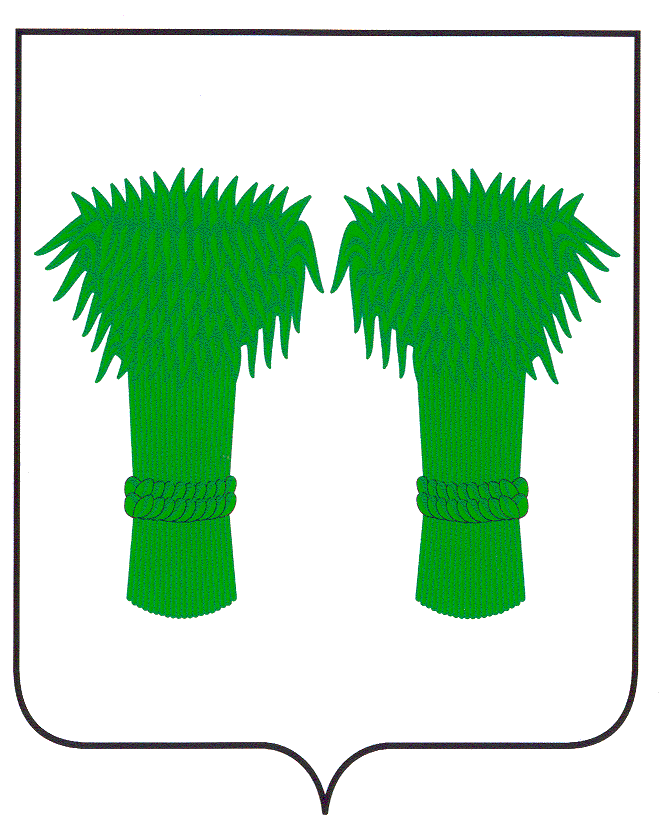 МУНИЦИПАЛЬНЫЙВЕСТНИК                                     информационный бюллетеньОфициальное издание районного Собрания депутатов иадминистрации Кадыйского муниципального района             РОССИЙСКАЯ ФЕДЕРАЦИЯ            КОСТРОМСКАЯ ОБЛАСТЬАДМИНИСТРАЦИЯ КАДЫЙСКОГО МУНИЦИПАЛЬНОГО РАЙОНАПОСТАНОВЛЕНИЕ     «1 »  июня  2021 г.                                                                                                                           №  196   Об определении норматива стоимости1 кв.м. общей площади жильяпо Кадыйскому муниципальному району	         В рамках реализации основного мероприятия  "Обеспечение  жильем  молодых семей"   государственной   программы   Российской  Федерации  "Обеспечение доступным и комфортным  жильем и коммунальными услугами граждан Российской Федерации" на территории Кадыйского муниципального района, руководствуясь Уставом Кадыйского муниципального района Костромской области, администрация Кадыйского муниципального района Костромской областиПОСТАНОВЛЯЕТ:	1.    Установить норматив стоимости 1 кв.м. общей площади жилья, используемого при расчете социальных выплат по муниципальной программе «Обеспечение жильем молодых семей» в Кадыйском муниципальном  районе Костромской области на  2022 год  в сумме – 17673,46  руб./кв.м.	2.  Контроль за исполнением настоящего постановления возложить первого заместителя главы администрации Кадыйского муниципального района.           3.       Настоящее постановление вступает в силу с 1 января 2022 года и подлежит официальному опубликованию.Глава администрации Кадыйского муниципального района   Е.Ю.Большаков                 РОССИЙСКАЯ ФЕДЕРАЦИЯ    КОСТРОМСКАЯ ОБЛАСТЬ
АДМИНИСТРАЦИЯ КАДЫЙСКОГО МУНИЦИПАЛЬНОГО РАЙОНА     ПОСТАНОВЛЕНИЕот «02»  июня  2021  г.                                                                                                                           № 197О внесение изменений в постановление администрации Кадыйского муниципального района№ 50 от 7 февраля 2020 года (в редакции постановленияот 25.02.2021 года № 65).	В связи с изменением финансирования на ремонт  объектов дорожного хозяйства Кадыйского муниципального района и в  целях приведения в нормативное состояние дорог общего пользования местного значения Кадыйского муниципального района Костромской области, руководствуясь Уставом Кадыйского муниципального района, администрация Кадыйского муниципального района п о с т а н о в л я е т : 1. Внести следующие изменения в муниципальную программу по ремонту дорог общего пользования местного значения Кадыйского муниципального района Костромской области на 2020-2024 год, утверждённую постановлением администрации Кадыйского муниципального района № 50 от 7 февраля 2020 года (в редакции постановления от 25.02.2021 года № 65).1.1. Текст муниципальной программы изложить в новой редакции (приложение);2. Контроль за исполнением настоящего постановления возложить на первого     заместителя главы администрации Кадыйского муниципального района.3. Постановление вступает в силу с момента официального опубликования.Глава Кадыйского муниципального района     Е.Ю.БольшаковПриложение К  постановлению администрации                                                                                  Кадыйского   муниципального района        № 50 от 7 февраля 2020 года (в редакции постановления от « 02»   июня   2021  г. №197)         Муниципальная программа по ремонту дорог общего пользования местного значения Кадыйского муниципального района на 2020-2024 годПаспорт  Общая характеристика социально-экономической сферы реализации муниципальной программыОбщая протяжённость улично-дорожной сети Кадыйского муниципального района составляет 298 км. Дорожное хозяйство является одной из отраслей экономики, развитие которой напрямую зависит от общего состояния экономики страны, и в то же время дорожное хозяйство как один из элементов инфраструктуры экономики оказывает влияние на ее развитие.Автомобильный транспорт как один из самых распространенных, мобильных видов транспорта требует наличия развитой сети автомобильных дорог с комплексом различных инженерных сооружений на них. Автомобильные дороги, являясь сложными инженерно-техническими сооружениями, имеют ряд особенностей, а именно:автомобильные дороги представляют собой материалоемкие, трудоемкие линейные сооружения, содержание которых требует больших финансовых затрат;в отличие от других видов транспорта автомобильный - наиболее доступный для всех, а его неотъемлемый элемент - автомобильная дорога - доступен абсолютно всем гражданам страны, водителям и пассажирам транспортных средств и пешеходам;помимо высокой первоначальной стоимости строительства, реконструкция, капитальный ремонт, ремонт и содержание автомобильных дорог также требуют больших затрат.Как и любой товар, автомобильная дорога обладает определенными потребительскими свойствами, а именно: удобство и комфортность передвижения; скорость движения; пропускная способность; безопасность движения; экономичность движения; долговечность; стоимость содержания; экологическая безопасность.Одним из направлений деятельности государства по финансированию дорожного хозяйства является максимальное удовлетворение потребности населения и экономики страны в автомобильных дорогах с высокими потребительскими свойствами при минимальных и ограниченных финансовых ресурсах.Раздел I. ЦЕЛИ И ЗАДАЧИ МУНИЦИПАЛЬНОЙ ПРОГРАММЫ, ЦЕЛЕВЫЕ ПОКАЗАТЕЛИ РЕАЛИЗАЦИИ МУНИЦИПАЛЬНОЙ ПРОГРАММЫ1.1. Основной целью муниципальной программы является улучшение качества дорожной сети Кадыйского муниципального района;1.2. Для достижения поставленной цели предусматриваются следующие задачи:а) ремонт улично-дорожной сети населенных пунктов Кадыйского муниципального района;б) Обеспечение безопасности дорожного движения на отремонтированных участках;1.3. В результате реализации мероприятий муниципальной программы ожидается снижение доли улично-дорожной сети находящейся в ненормативном состоянии.1.4. Успешное выполнение задач муниципальной программы позволит улучшить условия проживания и жизнедеятельности жителей и повысить привлекательность Кадыйского муниципального района.1.5. Реализация муниципальной программы позволит достичь следующих результатов:-  Ремонт улично-дорожной сети г/п п.Кадый и населённых пунктов сельских поселений Кадыйского муниципального района - снижение текущих издержек, в первую очередь для пользователей автомобильных дорог;- стимулирование общего экономического развития прилегающих территорий;- повышение комфорта и удобства поездок.Раздел II. ЦЕЛЕВЫЕ ПОКАЗАТЕЛИреализации муниципальной программыРОССИЙСКАЯ ФЕДЕРАЦИЯ    КОСТРОМСКАЯ ОБЛАСТЬАДМИНИСТРАЦИЯ КАДЫЙСКОГО МУНИЦИПАЛЬНОГО РАЙОНАПОСТАНОВЛЕНИЕот   «   09 » июня   2021 года                                                                                                       № 214  	                                                                                                       Об утверждении муниципальной программы«Обеспечение жильём молодых семей Кадыйского муниципального района  на 2022-2024 годы»               В соответствии со статьей 179 Бюджетного кодекса Российской  Федерации, постановлением администрации Кадыйского муниципального района от 10 марта 2016 года № 56 «Об утверждении Порядка  принятия решений о разработке муниципальных программ Кадыйского муниципального  района, их формирования, реализации и проведения оценки эффективности их реализации»,  руководствуясь Уставом Кадыйского муниципального района  Костромской области ПОСТАНОВЛЯЮ:1.  Утвердить прилагаемую муниципальную программу «Обеспечение жильём молодых семей Кадыйского муниципального района на 2022-2024 годы».Контроль за исполнением настоящего постановления возложить на первого заместителя главы администрации Кадыйского муниципального района.Настоящее постановление вступает в силу с 1 января 2022 года и подлежит официальному опубликованию.Глава администрации Кадыйского муниципального района    Е.Ю.Большаков Утверждена                                                                         Постановлением администрации                                                                              Кадыйского муниципального района                                                                           от «  09  »  июня   2021 г №  214 МУНИЦИПАЛЬНАЯПРОГРАММА 

“ОБЕСПЕЧЕНИЕ ЖИЛЬЕМ МОЛОДЫХ СЕМЕЙКАДЫЙСКОГО МУНИЦИПАЛЬНОГО РАЙОНАНА 2022-2024 ГОДЫ”Кадый 2021Утвержденапостановлением администрации Кадыйского муниципального районаот « 09   » июня  2021 г. №   214  Муниципальная  программа «Обеспечение жильем молодых семей Кадыйского муниципального района на 2022-2024 годы»Глава 1. Паспорт муниципальной  программы «Обеспечение жильем молодых семей Кадыйского муниципального района  на 2022-2024 годы» Глава 2. Характеристика проблемы, на решение которой направлена Программа 1. Проблема обеспечения жильем молодых семей, признанных в соответствии с действующим законодательством нуждающимися в улучшении жилищных условий, является одной из наиболее острых социальных проблем Костромской области.Реализация мероприятий Программы демонстрирует ежегодный рост числа молодых семей, желающих стать ее участниками. 2. С 2006 года государственная поддержка молодых семей в решении жилищной проблемы по Кадыйскому муниципальному району Костромской области осуществляется путем предоставления социальных выплат на приобретение (строительство) жилья в рамках реализации:- муниципальной программы «Обеспечение жильем молодых семей  на 2016-2018 годы».- муниципальной программы «Обеспечение жильем молодых семей  на 2019-2021 годы».Основным результатом реализации указанных мер государственной поддержки стало улучшение жилищных условий 15 молодых семей. Общий объем предоставленных социальных выплат составил 5,876 млн. рублей. Результаты реализации указанных программ в разрезе муниципальных образований Костромской области приведены в таблицах 1 и 2.Таблица 1Количество молодых семей, улучшивших жилищные условия в рамках реализации программы муниципальной  программы «Обеспечение жильем молодых семей Костромской области на 2016-2018 годы» «Обеспечение жильем молодых семей Костромской области на 2019-2021 годы»Таблица 2Объемы финансирования программы «Обеспечение жильем молодых семей на 2016-2018 годы»,  муниципальной  программы «Обеспечение жильем молодых семей Костромской области на 2019-2021 годы»(тыс. рублей)За период действия вышеуказанных программ в 2016-2021 годах были разработаны правовые, финансовые и организационные механизмы государственной поддержки молодых семей, нуждающихся в улучшении жилищных условий. Определены формы взаимодействия исполнителей программных мероприятий, создана система мониторинга ее реализации. Кроме того, систематизирован учет семей, нуждающихся в улучшении жилищных условий, отработан порядок предоставления социальных выплат на приобретение (строительство) жилья молодым семьям за счет средств федерального, областного и муниципального бюджетов и контроля за их использованием, отлажена система участия молодых семей в решении жилищных проблем путем получения ипотечного кредита.3. Анализ результатов реализации программы выявил необходимость ее продления с целью осуществления государственной поддержки молодых семей в улучшении жилищных условий.Актуальность государственной поддержки молодых семей при приобретении (строительстве) жилья определяется низкой доступностью жилья и ипотечных жилищных кредитов, в особенности для молодых многодетных семей. Как правило, молодые семьи не могут получить доступ на рынок жилья без государственной поддержки. Даже имея достаточный уровень дохода для получения ипотечного жилищного кредита, они не могут оплатить первоначальный взнос при получении кредита. Молодые семьи в основном являются приобретателями первого в своей жизни жилья, следовательно, не имеют в собственности жилого помещения, которое можно было бы использовать в качестве обеспечения уплаты первоначального взноса при получении ипотечного жилищного кредита или займа и, кроме того, еще не имеют возможности накопить на эти цели необходимые средства. Однако данная категория населения имеет хорошие перспективы роста заработной платы по мере повышения квалификации, и государственная поддержка в улучшении жилищных условий будет являться для них стимулом дальнейшего профессионального роста.Государственная поддержка молодых семей, в том числе проживающих в муниципальных районах области, при решении жилищной проблемы станет основой стабильных условий жизни для этой наиболее активной части населения. Решение жилищной проблемы позволит сформировать экономически активный слой населения и повлияет на улучшение демографической ситуации в регионе.Глава 3. Цели и задачи Программы, сроки ее реализации 5. Основными целями Программы являются:1) предоставление социальных выплат для улучшения жилищных условий отдельных категорий граждан;2) создание условий для привлечения собственных и кредитных (заемных) средств граждан при решении жилищной проблемы.6. Для достижения поставленных целей молодым семьям - участникам Программы будут предоставляться социальные выплаты на приобретение (строительство) жилья.7. Сроки реализации Программы - 2022-2024 годы.8. Основными принципами реализации Программы являются:добровольность участия в Программе молодых семей;признание молодой семьи, нуждающейся в улучшении жилищных условий в соответствии с требованиями Программы;возможность для молодых семей реализовать свое право на получение поддержки за счет средств, предоставляемых в рамках Программы из федерального бюджета, областного бюджета и местных бюджетов на улучшение жилищных условий только один раз.Глава 4. Обоснование ресурсного обеспечения Программы 9. Основными источниками финансирования Программы являются:1) средства федерального бюджета;2) средства областного бюджета;3) средства местных бюджетов;4) внебюджетные средства (средства кредитных и других организаций, предоставляющих кредиты и займы, в том числе ипотечные жилищные кредиты, для приобретения жилого помещения или строительства индивидуального жилого дома; средства молодых семей, используемые для частичной оплаты стоимости приобретаемого жилья или строительства индивидуального жилого дома).10. Общая потребность в финансировании программных мероприятий с распределением по годам и источникам финансирования представлена в таблице 3.Таблица 3Общая потребность в финансировании программных мероприятийв 2022-2024 годахГлава 5. Перечень и описание программных мероприятий 11. Реализация мероприятий Программы осуществляется по следующим основным направлениям:1) нормативное правовое обеспечение реализации Программы;2) организационное обеспечение реализации Программы;3) финансовое обеспечение реализации Программы;4) информационно-методическое обеспечение Программы.12. В состав мероприятий по нормативному правовому обеспечению реализации Программы входит разработка нормативных правовых актов Кадыйского муниципального района Костромской области, связанных с реализацией мероприятий Программы.13. В состав мероприятий по организационному обеспечению реализации Программы входят следующие мероприятия:На муниципальном уровне:реализация муниципальной программы по обеспечению жильем молодых семей;формирование списков молодых семей для участия в Программе;определение ежегодно объема бюджетных ассигнований, выделяемых из местных бюджетов на реализацию мероприятий Программы;выдача молодым семьям в установленном порядке свидетельств о праве на получение социальной выплаты на приобретение жилого помещения или строительство индивидуального жилого дома, исходя из объемов бюджетных ассигнований, предусмотренных на эти цели в местном бюджете, в том числе субсидий из бюджета Костромской области.14. Основными мероприятиями по финансовому обеспечению реализации Программы являются:на муниципальном уровне:обеспечение софинансирования реализации мероприятий Программы за счет средств местных бюджетов.15. Информационно-методическое обеспечение Программы включает в себя:организацию работы, направленной на освещение целей и задач Программы в средствах массовой информации;проведение мониторинга реализации Программы, подготовку информационно-аналитических и отчетных материалов.Перечень основных мероприятий Программы (по срокам, исполнителям и ресурсам) приведен в таблице 4.Таблица 4Мероприятия Программы16. Реализация программы не сопряжена с риском возникновения негативных последствий.Глава 6. Целевые индикаторы по годам реализации Программы, описание ожидаемых результатов, социальных, экономических и экологических последствий реализации Программы 17. Успешное выполнение мероприятий Программы позволит к 2024 году обеспечить жильем 3 молодых семей, состоящие на учете в качестве нуждающихся в улучшении жилищных условий (25 процентов от общего количества молодых семей, состоящих на учете нуждающихся в улучшении жилищных условий по состоянию на 1 января 2021 года), а также позволит обеспечить привлечение в жилищную сферу дополнительных финансовых средств кредитных и других организаций, предоставляющих кредиты и займы на приобретение или строительство жилья, а также собственных средств граждан.18. Целевые индикаторы по годам реализации Программы представлены в таблице 5.Таблица 5Глава 7. Оценка эффективности расходования бюджетных средств по годам или этапам в течение всего срока реализации Программы 19. Эффективность расходования бюджетных средств определяется на основе сравнения двух показателей: соотношения фактического объема бюджетных средств, затраченных на реализацию Программы в отчетном периоде, с планируемым (Бср) и средней степени выполнения целевых индикаторов Программы (Иср).Бср = Бсрф / Бсрпл x 100%,Иср = (Ксф / Кспл + Дсф / Дспл) / 2,где:Бсрф - фактический объем средств, затраченных из федерального, областного и местных бюджетов на реализацию Программы в отчетном периоде, млн. рублей;Бсрпл - объем средств федерального, областного и местных бюджетов, предусмотренных Программой для реализации мероприятий в отчетном периоде, млн. рублей;Ксф - количество молодых семей, фактически получивших свидетельство о праве на получение социальной выплаты на приобретение (строительство) жилого помещения за отчетный период, семей;Кспл - значение целевого индикатора количества молодых семей, получивших свидетельство о праве на получение социальной выплаты на приобретение (строительство) жилого помещения в отчетном периоде, семей;Дсф - доля молодых семей, фактически получивших свидетельство о праве на получение социальной выплаты на приобретение (строительство) жилого помещения, в общем количестве молодых семей, нуждающихся в улучшении жилищных условий, по состоянию на 1 января 2015 года, процентов;Дспл - значение целевого индикатора доли молодых семей, получивших свидетельство о праве на получение социальной выплаты на приобретение (строительство) жилого помещения, в общем количестве молодых семей, нуждающихся в улучшении жилищных условий, по состоянию на 1 января 2015 года, процентов.В случае, если значение Бср > Иср, эффективность расходования бюджетных средств на реализацию Программы низкая;в случае, если значение Иср >= Бср, эффективность расходования бюджетных средств на реализацию Программы высокая.Глава 8. Методика оценки эффективности Программы 20. Оценка эффективности Программы осуществляется по итогам года разработчиком Программы путем определения степени достижения значений целевых индикаторов. При расчете эффективности реализации Программы используются целевые индикаторы, предусмотренные пунктом 18 главы 6 настоящей Программы.21. Фактически достигнутые значения целевых индикаторов определяются на основе отчетных данных, предоставляемых органами местного самоуправления Костромской области, отобранными для участия в Программе в соответствующем году.22. Комплексный критерий оценки эффективности Программы (Э) определяется по формуле:Э = К1 + К2,К1 = Ксф / Кспл x 100%,К2 = Дсф / Дспл x 100%,где:К1 и К2 - подкритерии комплексного критерия оценки эффективности реализации Программы.23. Балльная оценка подкритериев:до 50% - 1 балл;50% - 80% - 2 балла;свыше 80% - 3 балла.24. Значения комплексного критерия оценки эффективности Программы:Глава 9. Система управления реализацией Программы 25. Общее управление реализацией Программы осуществляется департаментом строительства, ТЭК и ЖКХ Костромской области в соответствии с Правилами предоставления молодым семьям Костромской области социальных выплат на приобретение (строительство) жилья и их использования, приведенными в приложении к Программе.Департамент строительства, ТЭК и ЖКХ Костромской области:обеспечивает координацию деятельности исполнителей Программы, обеспечивая их согласованные действия по реализации Программных мероприятий, целевому и эффективному использованию бюджетных средств;разрабатывает нормативную правовую базу по реализации Программы;принимает от органов местного самоуправления Костромской области заявки на участие в Программе;проводит отбор муниципальных образований Костромской области для участия в Программе;формирует сводный список молодых семей - участников Программы;формирует и утверждает список молодых семей - претендентов на получение социальных выплат в соответствующем году;готовит предложения по финансированию мероприятий Программы на очередной финансовый год;проводит конкурсный отбор банков для обслуживания средств, предоставляемых молодым семьям в качестве социальных выплат;изготавливает и передает муниципальным образованиям Костромской области бланки свидетельств о праве на получение социальных выплат;осуществляет мониторинг реализации Программы;организует ведение отчетности по Программе и обеспечивает ее представление в соответствующие органы государственной власти.26. Органами местного самоуправления будет осуществляться предоставление социальных выплат молодым семьям в соответствии с Правилами предоставления молодым семьям Костромской области социальных выплат на приобретение (строительство) жилья и их использования, приведенными в приложении к Программе.27. Исполнители в ходе реализации Программы:несут ответственность за надлежащее и своевременное исполнение Программных мероприятий, рациональное и целевое использование выделяемых на их реализацию бюджетных средств;вносят предложения по совершенствованию механизма реализации Программы.Приложениек муниципальной  программе «Обеспечение жильем молодых семей на 2022-2024 годы»Правилапредоставления молодым семьям Кадыйского муниципального района Костромской области социальных выплат на приобретение (строительство) жилья и их использованияГлава 1. Общие положения 1. Настоящие Правила устанавливают порядок предоставления молодым семьям социальных выплат на приобретение жилого помещения или создание объекта индивидуального жилищного строительства (далее, соответственно, - социальная выплата, строительство индивидуального жилого дома), а также использования таких выплат; порядок и условия признания молодой семьи, имеющей достаточные доходы либо иные денежные средства для оплаты расчетной (средней) стоимости жилья, в части, превышающей размер предоставляемой социальной выплаты; порядок формирования списков молодых семей - участников Программы; порядок выдачи свидетельства о праве на получение социальной выплаты; порядок предоставления молодой семье - участнице Программы при рождении (усыновлении) одного ребенка дополнительной социальной выплаты для погашения части расходов, связанных с приобретением жилого помещения (строительством индивидуального жилого дома).2. Социальные выплаты используются:1) для оплаты цены договора купли-продажи жилого помещения (за исключением случаев, когда оплата цены договора купли-продажи предусматривается в составе цены договора с уполномоченной организацией на приобретение жилого помещения, являющегося стандартным жильем на первичном рынке жилья);2) для оплаты цены договора строительного подряда на строительство индивидуального жилого дома (далее - договор строительного подряда).Под индивидуальным жилым домом (объектом индивидуального жилищного строительства) в настоящей Программе понимается отдельно стоящий жилой дом с количеством этажей не более чем три, предназначенный для проживания одной семьи;3) для осуществления последнего платежа в счет уплаты паевого взноса в полном размере, после уплаты которого жилое помещение переходит в собственность молодой семьи (в случае если молодая семья или один из супругов в молодой семье является членом жилищного, жилищно-строительного, жилищного накопительного кооператива (далее - кооператив);4) для уплаты первоначального взноса при получении жилищного кредита, в том числе ипотечного, или жилищного займа на приобретение жилого помещения или строительство индивидуального жилого дома;5) для оплаты цены договора с уполномоченной организацией на приобретение в интересах молодой семьи жилого помещения, являющегося стандартным жильем на первичном рынке жилья, в том числе на оплату цены договора купли-продажи жилого помещения (в случаях, когда это предусмотрено договором с уполномоченной организацией) и (или) оплату услуг указанной организации;6) для погашения основной суммы долга и уплаты процентов по жилищным кредитам, в том числе ипотечным, или жилищным займам на приобретение жилого помещения или строительство индивидуального жилого дома (далее - погашение долга по кредитам), за исключением иных процентов, штрафов, комиссий и пеней за просрочку исполнения обязательств по этим кредитам или займам.Под жилыми помещениями, являющимися стандартным жильем в настоящей Программе понимаются квартиры в многоквартирных жилых домах, а также индивидуальные жилые дома, соответствующие требованиям Приказа Минстроя России от 14 ноября 2016 года N 800/пр «Об утверждении условий отнесения жилых помещений к жилью экономического класса».Социальная выплата не может быть использована на приобретение жилого помещения у близких родственников (супруга (супруги), дедушки (бабушки), внуков, родителей (в том числе усыновителей), детей (в том числе усыновленных), полнородных и неполнородных братьев и сестер).3. Социальные выплаты предоставляются в пределах средств, предусмотренных в областном и местном бюджетах на соответствующий финансовый год в соответствии с Программой.4. Право на улучшение жилищных условий с использованием социальной выплаты предоставляется молодой семье только один раз. Участие в Программе является добровольным.Глава 2. Порядок предоставления социальных выплат молодым семьям 5. Право молодой семьи - участницы Программы на получение социальной выплаты удостоверяется именным документом - свидетельством о праве на получение социальной выплаты на приобретение жилого помещения или создание объекта индивидуального жилищного строительства (далее - свидетельство) по форме согласно приложению № 1 к Правилам предоставления молодым семьям социальных выплат на приобретение (строительство) жилья и их использования, утвержденным Постановлением Правительства Российской Федерации от 17.12.2010 № 1050 «О государственной программе Российской Федерации "Обеспечение доступным и комфортным жильем и коммунальными услугами граждан Российской Федерации». Свидетельство не является ценной бумагой. Срок действия свидетельства составляет не более 7 месяцев с даты выдачи, указанной в свидетельстве.6. Выдача свидетельства осуществляется органом местного самоуправления Костромской области (далее - орган местного самоуправления), на основании решения которого молодая семья включена в список участников Программы, в соответствии с выпиской из утвержденного распоряжением администрации Костромской области списка молодых семей - претендентов на получение социальных выплат в соответствующем году. Факт получения свидетельства участником Программы подтверждается его подписью (подписью уполномоченного им лица) в книге учета свидетельств по форме согласно приложению № 1 к настоящим Правилам.Оплата изготовления бланков свидетельств осуществляется департаментом строительства, ТЭК и ЖКХ Костромской области за счет средств областного бюджета, предусматриваемых на финансирование Программы. Бланки свидетельств передаются в органы местного самоуправления в соответствии с количеством молодых семей - претендентов на получение социальных выплат в соответствующем году.7. Органы местного самоуправления ведут реестр оплаченных и погашенных свидетельств по форме согласно приложению № 2 к настоящим Правилам.8. Участником Программы может быть молодая семья, в том числе молодая семья, имеющая одного ребенка или более, где один из супругов не является гражданином Российской Федерации, а также неполная молодая семья, состоящая из одного молодого родителя, являющегося гражданином Российской Федерации, и одного ребенка или более, соответствующие следующим требованиям:а) возраст каждого из супругов либо одного родителя в неполной семье на день принятия администрацией Костромской области решения о включении молодой семьи - участницы Программы в список претендентов на получение социальной выплаты в планируемом году не превышает 35 лет;б) молодая семья признана нуждающейся в жилом помещении в соответствии с пунктом 9 настоящих Правил;в) наличие у семьи доходов, позволяющих получить кредит, либо иных денежных средств, достаточных для оплаты расчетной (средней) стоимости жилья в части, превышающей размер предоставляемой социальной выплаты.9. В настоящих Правилах под нуждающимися в жилых помещениях понимаются молодые семьи, поставленные на учет в качестве нуждающихся в улучшении жилищных условий до 1 марта 2005 года, а также молодые семьи, признанные органами местного самоуправления по месту их постоянного жительства нуждающимися в жилых помещениях после 1 марта 2005 года по тем же основаниям, которые установлены статьей 51 Жилищного кодекса Российской Федерации для признания граждан нуждающимися в жилых помещениях, предоставляемых по договорам социального найма, вне зависимости от того, поставлены ли они на учет в качестве нуждающихся в жилых помещениях.При определении для молодой семьи уровня обеспеченности общей площадью жилого помещения учитывается суммарный размер общей площади всех пригодных для проживания жилых помещений, занимаемых членами молодой семьи по договорам социального найма, и (или) жилых помещений и (или) части жилого помещения (жилых помещений), принадлежащих членам молодой семьи на праве собственности.Перечень документов, необходимых для принятия граждан на учет в качестве нуждающихся в жилых помещениях, а также порядок ведения учета граждан в качестве нуждающихся в жилых помещениях органами местного самоуправления утверждены Законом Костромской области от 22 ноября 2005 года № 320-ЗКО «О порядке ведения органами местного самоуправления на территории Костромской области учета граждан в качестве нуждающихся в жилых помещениях, предоставляемых по договорам социального найма».10. Социальная выплата предоставляется в размере:30 процентов расчетной (средней) стоимости жилья, определяемой в соответствии с настоящими Правилами, - для молодых семей, не имеющих детей;35 процентов расчетной (средней) стоимости жилья, определяемой в соответствии с настоящими Правилами, - для молодых семей, имеющих одного ребенка или более, а также для неполных молодых семей, состоящих из одного молодого родителя и одного ребенка или более.11. В случае использования социальной выплаты на цель, предусмотренную подпунктом 3 пункта 2 настоящих Правил, ее размер устанавливается в соответствии с пунктом 10 настоящих Правил и ограничивается суммой остатка задолженности по выплате остатка пая.12. В случае использования социальной выплаты на цель, предусмотренную подпунктом 6 пункта 2 настоящих Правил, ее размер устанавливается в соответствии с пунктом 10 настоящих Правил и ограничивается суммой остатка основного долга и остатка задолженности по выплате процентов за пользование ипотечным жилищным кредитом или займом, за исключением иных процентов, штрафов, комиссий и пеней за просрочку исполнения обязательств по этим кредитам или займам.13. Расчет размера социальной выплаты производится исходя из размера общей площади жилого помещения, установленного в соответствии с пунктом 15 настоящих Правил, количества членов молодой семьи - участницы Программы и норматива стоимости 1 кв. метра общей площади жилья по муниципальному образованию, в котором молодая семья включена в список участников Программы. Норматив стоимости 1 кв. метра общей площади жилья по муниципальному образованию для расчета размера социальной выплаты устанавливается органом местного самоуправления, но не выше средней рыночной стоимости 1 кв. метра общей площади жилья по Костромской области, определяемой Министерством строительства и жилищно-коммунального хозяйства Российской Федерации.14. Расчет размера социальной выплаты для молодой семьи, в которой один из супругов не является гражданином Российской Федерации, производится в соответствии с пунктом 13 настоящих Правил исходя из размера общей площади жилого помещения, установленного для семей разной численности с учетом членов семьи, являющихся гражданами Российской Федерации.15. Размер общей площади жилого помещения, с учетом которой определяется размер социальной выплаты, составляет:1) для семьи, состоящей из 2 человек (молодые супруги или один молодой родитель и ребенок) - 42 кв. м;2) для семьи, состоящей из 3 или более человек, включающей помимо молодых супругов, одного ребенка или более (либо семьи, состоящей из одного молодого родителя и 2 или более детей) - по 18 кв. м на одного человека.16. Расчетная (средняя) стоимость жилья, используемая при расчете размера социальной выплаты, определяется по формуле:СтЖ = Н x РЖ,где:Н - норматив стоимости 1 кв. м общей площади жилья по муниципальному образованию, определяемый в соответствии с требованиями, установленными пунктом 13 настоящих Правил;РЖ - размер общей площади жилого помещения, определяемый в соответствии с пунктом 15 настоящих Правил.17. Размер социальной выплаты рассчитывается на дату утверждения администрацией Костромской области списка молодых семей - претендентов на получение социальных выплат в соответствующем году, указывается в свидетельстве и остается неизменным в течение всего срока его действия.18. Для участия в Программе в целях использования социальной выплаты в соответствии с подпунктами 1-5 пункта 2 настоящих Правил молодая семья подает в орган местного самоуправления по месту жительства следующие документы:1) заявление по форме согласно приложению № 2 к Правилам предоставления молодым семьям социальных выплат на приобретение (строительство) жилья и их использования, утвержденным Постановлением Правительства Российской Федерации от 17.12.2010 № 1050 «О государственной программе Российской Федерации «Обеспечение доступным и комфортным жильем и коммунальными услугами граждан Российской Федерации» в 2 экземплярах (один экземпляр возвращается заявителю с указанием даты принятия заявления и приложенных к нему документов);2) копия документов, удостоверяющих личность каждого члена семьи;3) копия свидетельства о браке (на неполную семью не распространяется);4) документ, подтверждающий признание молодой семьи, нуждающейся в жилых помещениях;5) документы, подтверждающие признание молодой семьи как семьи, имеющей доходы, позволяющие получить кредит, либо иные денежные средства для оплаты расчетной (средней) стоимости жилья в части, превышающей размер предоставляемой социальной выплаты;6) заявление, подтверждающее согласие всех совершеннолетних членов молодой семьи на обработку персональных данных о членах молодой семьи, по рекомендуемой форме согласно приложению № 3 к настоящим Правилам;7) обязательство, подтверждающее согласие всех совершеннолетних членов семьи не использовать средства социальной выплаты на приобретение жилого помещения у близких родственников (супруга (супруги), дедушки (бабушки), внуков, родителей (в том числе усыновителей), детей (в том числе усыновленных), полнородных и неполнородных братьев и сестер), по рекомендуемой форме согласно приложению № 7 к настоящим Правилам.19. Для участия в Программе в целях использования социальной выплаты в соответствии с подпунктом 6 пункта 2 настоящих Правил молодая семья подает в орган местного самоуправления по месту жительства следующие документы:1) заявление по форме согласно приложению № 2 к Правилам предоставления молодым семьям социальных выплат на приобретение (строительство) жилья и их использования, утвержденным Постановлением Правительства Российской Федерации от 17.12.2010 № 1050 «О государственной программе Российской Федерации «Обеспечение доступным и комфортным жильем и коммунальными услугами граждан Российской Федерации», в 2 экземплярах (один экземпляр возвращается заявителю с указанием даты принятия заявления и приложенных к нему документов);2) копии документов, удостоверяющих личность каждого члена семьи;3) копию свидетельства о браке (на неполную семью не распространяется);4) выписку (выписки) из Единого государственного реестра недвижимости о правах на жилое помещение (жилой дом), приобретенное (построенное) с использованием средств ипотечного жилищного кредита (займа), либо договор строительного подряда или иные документы, подтверждающие расходы по строительству жилого дома (далее - документы на строительство), - при незавершенном строительстве жилого дома;5) копию кредитного договора (договора займа);6) документ, подтверждающий, что молодая семья была признана нуждающейся в жилом помещении в соответствии с пунктом 10 настоящих Правил на момент заключения кредитного договора (договора займа), указанного в подпункте 5 настоящего пункта;7) справка кредитора (заимодавца) о сумме остатка основного долга и сумме задолженности по выплате процентов за пользование ипотечным жилищным кредитом (займом);8) заявление, подтверждающее согласие всех совершеннолетних членов молодой семьи на обработку персональных данных о членах молодой семьи, по рекомендуемой форме согласно приложению № 3 к настоящим Правилам;9) обязательство, подтверждающее согласие всех совершеннолетних членов семьи не использовать средства социальной выплаты на приобретение жилого помещения у близких родственников (супруга (супруги), дедушки (бабушки), внуков, родителей (в том числе усыновителей), детей (в том числе усыновленных), полнородных и неполнородных братьев и сестер), по рекомендуемой форме согласно приложению № 7 к настоящим Правилам.20. Документы, предусмотренные пунктами 18 или 19, 57 и 58 настоящих Правил, могут быть поданы от имени молодой семьи одним из ее совершеннолетних членов либо иным уполномоченным лицом при наличии надлежащим образом оформленных полномочий.21. Орган местного самоуправления организует работу по проверке сведений, содержащихся в документах, предусмотренных пунктом 18 либо 19 настоящих Правил, и в 10-дневный срок с даты представления этих документов принимает решение о признании либо об отказе в признании молодой семьи участницей Программы. О принятом решении молодая семья письменно уведомляется органом местного самоуправления в 5-дневный срок.22. Основаниями для отказа в признании молодой семьи участницей Программы являются:а) несоответствие молодой семьи требованиям, предусмотренным пунктом 8 настоящих Правил;б) непредставление или представление не в полном объеме документов, предусмотренных пунктом 18 либо 19 настоящих Правил;в) недостоверность сведений, содержащихся в представленных документах;г) ранее реализованное право на улучшение жилищных условий с использованием социальной выплаты или иной формы государственной поддержки за счет средств федерального бюджета, за исключением средств (части средств) материнского (семейного) капитала.23. Повторное обращение с заявлением об участии в Программе допускается после устранения оснований для отказа, предусмотренных пунктом 22 настоящих Правил.24. Социальная выплата предоставляется владельцу свидетельства в безналичной форме путем зачисления соответствующих средств на его банковский счет, открытый в банке, отобранном для обслуживания средств, предоставляемых в качестве социальных выплат, выделяемых молодым семьям - участникам Программы (далее - банк), на основании заявки банка на перечисление бюджетных средств.Отбор банков для участия в реализации Программы осуществляется департаментом строительства Костромской области в соответствии с критериями, определенными Министерством строительства и жилищно-коммунального хозяйства Российской Федерации.Владелец свидетельства в течение одного месяца с даты его выдачи сдает свидетельство в банк.Свидетельство, представленное в банк по истечении месячного срока с даты его выдачи, банком не принимается. По истечении этого срока владелец свидетельства вправе обратиться в порядке, предусмотренном пунктом 58 настоящих Правил, в орган местного самоуправления, выдавший свидетельство, с заявлением о замене свидетельства.Банк проверяет соответствие данных, указанных в свидетельстве, данным, содержащимся в документах, удостоверяющих личность владельца этого свидетельства, а также своевременность представления указанного свидетельства в банк.Банк заключает с владельцем свидетельства договор банковского счета и открывает на его имя банковский счет для учета средств, предоставленных в качестве социальной выплаты. В случае выявления несоответствия данных, указанных в свидетельстве, данным, содержащимся в представленных документах, банк отказывает в заключении договора банковского счета и возвращает свидетельство его владельцу.25. В договоре банковского счета устанавливаются условия обслуживания банковского счета, порядок взаимоотношений банка и владельца свидетельства, на чье имя открыт банковский счет (далее - распорядитель счета), а также порядок перевода средств с банковского счета. В договоре банковского счета могут быть указаны лицо, которому доверяется распоряжаться указанным счетом, а также условия перечисления поступивших на банковский счет распорядителя счета средств.Договор банковского счета заключается на срок, оставшийся до истечения срока действия свидетельства, и может быть расторгнут в течение срока действия договора по письменному заявлению распорядителя счета. В случае досрочного расторжения договора банковского счета (если на указанный счет не были зачислены средства, предоставляемые в качестве социальной выплаты) банк выдает распорядителю счета справку о расторжении договора банковского счета без перечисления средств социальной выплаты. Свидетельство, сданное в банк, после заключения договора банковского счета его владельцу не возвращается.26. Распорядитель счета имеет право использовать социальную выплату для приобретения у любых физических и (или) юридических лиц жилого помещения как на первичном, так и на вторичном рынке жилья или строительства индивидуального жилого дома, отвечающих требованиям, установленным статьями 15 и 16 Жилищного кодекса Российской Федерации, благоустроенных применительно к условиям населенного пункта, выбранного для постоянного проживания, в котором приобретается (строится) жилое помещение для постоянного проживания.Приобретаемое жилое помещение (создаваемый объект индивидуального жилищного строительства) должно находиться на территории муниципального района (городского округа) Костромской области, орган местного самоуправления которого включил молодую семью - участницу Программы в список на получение социальной выплаты в планируемом году.В случае использования социальной выплаты в соответствии с подпунктами  1-5 пункта 2 настоящих Правил общая площадь приобретаемого жилого помещения (создаваемого объекта индивидуального жилищного строительства) в расчете на каждого члена молодой семьи, учтенного при расчете размера социальной выплаты, не может быть меньше учетной нормы общей площади жилого помещения, установленной органами местного самоуправления в целях принятия граждан на учет в качестве нуждающихся в жилых помещениях в месте приобретения (строительства) жилья.В случае использования социальной выплаты в соответствии с подпунктом               6 пункта 2 настоящих Правил общая площадь приобретаемого жилого помещения (строящегося жилого дома) в расчете на каждого члена молодой семьи на дату государственной регистрации права собственности на такое жилое помещение (жилой дом) не может быть меньше учетной нормы общей площади жилого помещения, установленной органами местного самоуправления в целях принятия граждан на учет в качестве нуждающихся в жилых помещениях в месте приобретения жилого помещения или строительства жилого дома.Молодые семьи - участники Программы могут привлекать в целях приобретения жилого помещения (создания объекта индивидуального жилищного строительства) собственные средства, средства материнского (семейного) капитала, а также средства кредитов или займов, предоставляемых любыми организациями и (или) физическими лицами.27. Для оплаты приобретаемого жилого помещения распорядитель счета представляет в банк договор банковского счета, договор купли-продажи жилого помещения, выписку (выписки) из Единого государственного реестра недвижимости о правах на приобретаемое жилое помещение и документы, подтверждающие наличие достаточных средств для оплаты приобретаемого жилого помещения в части, превышающей размер предоставляемой социальной выплаты.В договоре купли-продажи жилого помещения указываются реквизиты свидетельства (серия, номер, дата выдачи, орган местного самоуправления, выдавший свидетельство) и банковского счета (банковских счетов), с которого будут осуществляться операции по оплате жилого помещения, приобретаемого на основании этого договора, а также определяется порядок уплаты суммы, превышающей размер предоставляемой социальной выплаты.28. В случае приобретения жилого помещения, являющегося стандартным жильем уполномоченной организацией, осуществляющей оказание услуг для молодых семей - участников Программы, распорядитель счета представляет в банк договор банковского счета и договор с вышеуказанной организацией. Условия примерного договора с уполномоченной организацией утверждаются Министерством строительства и жилищно-коммунального хозяйства Российской Федерации.В договоре с уполномоченной организацией, осуществляющей оказание услуг для молодых семей - участников Программы, указываются реквизиты свидетельства (серия, номер, дата выдачи, орган местного самоуправления, выдавший свидетельство) уполномоченной организации и ее банковского счета (банковских счетов), а также определяется порядок уплаты суммы, превышающей размер предоставляемой социальной выплаты, необходимой для приобретения жилого помещения, являющегося стандартным жильем первичном рынке жилья.29. Для оплаты создаваемого объекта индивидуального жилищного строительства распорядитель счета представляет в банк:а) договор банковского счета;б) документы, подтверждающие право собственности, постоянного (бессрочного) пользования или пожизненного наследуемого владения членов молодой семьи на земельный участок;в) разрешение на строительство, выданное одному из членов молодой семьи;г) договор строительного подряда, предусматривающий информацию об общей площади жилого дома, планируемого к строительству, и расчет стоимости производимых работ по строительству жилого дома.В договоре строительного подряда указываются реквизиты свидетельства (серия, номер, дата выдачи, орган местного самоуправления, выдавший свидетельство) и банковского счета (банковских счетов), с которого будут осуществляться операции по оплате работ по строительству индивидуального жилого дома, строящегося на основании этого договора, а также определяется порядок уплаты суммы, превышающей размер предоставляемой социальной выплаты.30. В случае использования социальной выплаты на оплату первоначального взноса при получении жилищного кредита (займа), в том числе ипотечного, на приобретение жилого помещения или строительство индивидуального жилого дома распорядитель счета представляет в банк:1) договор банковского счета;2) кредитный договор (договор займа);3) в случае приобретения жилого помещения - договор купли-продажи жилого помещения;4) в случае строительства индивидуального жилого дома - договор строительного подряда.31. В случае использования социальной выплаты для погашения долга по кредитам распорядитель счета представляет в банк следующие документы:1) договор банковского счета;2) кредитный договор (договор займа);3) выписку (выписки) из Единого государственного реестра недвижимости о правах на приобретенное жилое помещение или документы на строительство - при незавершенном строительстве индивидуального жилого дома;4) справка кредитора (заимодавца) об оставшейся части основного долга и сумме задолженности по выплате процентов за пользование ипотечным жилищным кредитом (займом).32. Приобретаемое жилое помещение (созданный объект индивидуального жилищного строительства) оформляется в общую собственность всех членов молодой семьи, указанных в свидетельстве.В случае использования средств социальной выплаты на цели, предусмотренные подпунктами 4 и 6 пункта 2 настоящих Правил, допускается оформление приобретенного жилого помещения или построенного индивидуального жилого дома в собственность одного из супругов или обоих супругов. При этом лицо (лица), на чье имя оформлено право собственности на жилое помещение или жилой дом, представляет в орган местного самоуправления нотариально заверенное обязательство переоформить приобретенное с помощью социальной выплаты жилое помещение или построенный с помощью социальной выплаты жилой дом в общую собственность всех членов семьи, указанных в свидетельстве, в течение 6 месяцев после снятия обременения с жилого помещения или индивидуального жилого дома.33. В случае направления социальной выплаты в качестве последнего платежа в счет оплаты паевого взноса в полном размере, после чего это жилое помещение переходит в собственность молодой семьи - члена кооператива (или одного из членов молодой семьи - члена кооператива), распорядитель счета должен представить в банк:1) справку об оставшейся неуплаченной сумме паевого взноса, необходимой для приобретения им права собственности на жилое помещение, переданное кооперативом в его пользование;2) копию устава кооператива;3) выписку из реестра членов кооператива, подтверждающую его членство в кооперативе;4) выписку (выписки) из Единого государственного реестра недвижимости о правах кооператива на жилое помещение, которое приобретено для молодой семьи - участницы Программы;5) копию решения о передаче жилого помещения в пользование члена кооператива.34. Банк в течение 5 рабочих дней со дня получения документов, предусмотренных пунктами 27-31 и 33 настоящих Правил, осуществляет проверку содержащихся в них сведений, включающую проверку соответствия приобретаемого жилого помещения (строящегося жилого дома) условиям отнесения жилых помещений к стандартному жилью, утвержденным Министерством строительства и жилищно-коммунального хозяйства Российской Федерации.В случае вынесения банком решения об отказе в принятии договора купли-продажи жилого помещения, документов на строительство и документов, предусмотренных подпунктами «б» и «в» пункта 29, а также пунктами 30, 31, 33 настоящих Правил, либо об отказе в оплате расходов на основании этих документов или уплаты оставшейся части паевого взноса распорядителю счета вручается в течение 5 рабочих дней со дня получения указанных документов соответствующее уведомление в письменной форме с указанием причин отказа. При этом документы, принятые банком для проверки, возвращаются.Оригиналы договора купли-продажи жилого помещения, документов на строительство и документов, предусмотренных подпунктами «б» и «в» пункта 29, а также пунктами 30, 31, 33 настоящих Правил, хранятся в банке до перечисления средств указанному в них лицу или до отказа в таком перечислении и затем возвращаются распорядителю счета.Банк в течение одного рабочего дня после вынесения решения о принятии договора купли-продажи жилого помещения, документов на строительство и документов, предусмотренных подпунктами «б» и «в» пункта 29, а также пунктами 30, 31, 33 настоящих Правил, направляет в орган местного самоуправления заявку на перечисление бюджетных средств в счет оплаты расходов на основе указанных документов.35. Орган местного самоуправления в течение 5 рабочих дней со дня получения от банка заявки на перечисление средств из местного бюджета на банковский счет проверяет ее на соответствие данным о выданных свидетельствах и при их соответствии перечисляет банку средства, предоставляемые в качестве социальной выплаты. При несоответствии данных перечисление указанных средств не производится, о чем орган местного самоуправления в указанный срок письменно уведомляет банк.36. Перечисление средств с банковского счета лицу, в пользу которого распорядитель счета должен осуществить платеж, осуществляется в безналичной форме в течение 5 рабочих дней со дня поступления средств из местного бюджета для предоставления социальной выплаты на банковский счет.37. По соглашению сторон договор банковского счета может быть продлен, если:а) до истечения срока действия договора банковского счета банк принял договор купли-продажи жилого помещения, документы на строительство и документы, предусмотренные подпунктами «б» и «в» пункта 29, а также пунктами 30, 31, 33 настоящих Правил, но оплата не произведена;б) в банк до истечения срока действия договора банковского счета представлена расписка органа, осуществляющего государственную регистрацию прав на недвижимое имущество и сделок с ним, о получении им документов для государственной регистрации права собственности на приобретенное жилое помещение или построенный жилой дом с указанием срока оформления государственной регистрации указанного права. В этом случае документ, являющийся основанием для государственной регистрации права собственности на приобретенное жилое помещение или построенный жилой дом, и правоустанавливающие документы на жилое помещение или жилой дом представляются в банк не позднее 2 рабочих дней после окончания срока, предусмотренного в расписке указанного органа, а принятие банком договора купли-продажи жилого помещения для оплаты осуществляется в порядке, установленном пунктом 27 настоящих Правил.38. Социальная выплата считается предоставленной участнику Программы со дня исполнения банком распоряжения распорядителя счета о перечислении банком зачисленных на банковский счет распорядителя счета средств на цели, предусмотренные пунктом настоящих Правил.39. Свидетельства, находящиеся в банке, погашаются банком в устанавливаемом им порядке. Погашенные свидетельства подлежат хранению в течение 3 лет. Свидетельства, не предъявленные в банк в порядке и сроки, которые установлены настоящими Правилами, считаются недействительными.40. В случае если владелец свидетельства по какой-либо причине не смог в установленный срок действия свидетельства воспользоваться правом на получение выделенной ему социальной выплаты, он представляет в орган местного самоуправления, выдавший свидетельство, справку о закрытии договора банковского счета без перечисления средств социальной выплаты и сохраняет право на улучшение жилищных условий, в том числе на дальнейшее участие в Программе, на общих основаниях.41. Банк ежемесячно, в срок до 10-го числа месяца, следующего за отчетным, представляет в орган местного самоуправления информацию о фактах заключения договоров банковского счета с владельцами свидетельств, об отказе в заключении договоров, их расторжении без зачисления средств, предоставляемых в качестве социальной выплаты, и о перечислении средств с банковского счета в счет оплаты приобретаемого жилого помещения (создаваемого объекта индивидуального жилищного строительства).Глава 3. Порядок и условия признания молодой семьи, имеющей достаточные доходы либо иные денежные средства для оплаты расчетной (средней) стоимости жилья в части, превышающей размер предоставляемой социальной выплаты 42. Условием признания молодой семьи, имеющей достаточные доходы либо иные денежные средства для оплаты расчетной (средней) стоимости жилья в части, превышающей размер предоставляемой социальной выплаты, является наличие у молодой семьи:1) доходов, позволяющих получить кредит или заем на приобретение (строительство) жилья, либо решения юридического лица о предоставлении кредита (займа, ссуды);2) денежных средств на лицевых счетах в кредитных организациях;3) недвижимого имущества или транспортных средств, находящихся в собственности молодой семьи;4) незавершенного объекта индивидуального жилищного строительства;5) государственного сертификата на материнский (семейный) капитал.Размер доходов либо иных денежных средств для оплаты расчетной (средней) стоимости жилья в части, превышающей размер предоставляемой социальной выплаты, должен составлять не менее:70 процентов, округленных до целого числа, расчетной (средней) стоимости жилья, определяемой в соответствии с пунктом 16 настоящих Правил, - для молодых семей, не имеющих детей;65 процентов, округленных до целого числа, расчетной (средней) стоимости жилья, определяемой в соответствии с пунктом 16 настоящих Правил, - для молодых семей, имеющих одного ребенка или более, а также для неполных молодых семей, состоящих из одного молодого родителя и одного ребенка или более.43. Доходы либо иные денежные средства, достаточные для оплаты расчетной (средней) стоимости жилья в части, превышающей размер предоставляемой социальной выплаты, подтверждаются молодой семьей на основании одного или нескольких из следующих документов:1) свидетельства о праве собственности на недвижимое имущество или транспортное средство и справки оценочной стоимости данного имущества;2) документа, подтверждающего наличие денежных средств на лицевых счетах одного из супругов либо родителя в неполной молодой семье в кредитных организациях;3) документов, подтверждающих разрешение на создание объекта индивидуального жилищного строительства, и справки об оценочной стоимости объекта;4) договора с работодателем одного или обоих супругов, подтверждающего поручительства организации работодателя перед кредитными организациями;5) документа, подтверждающего согласие юридического лица на предоставление каждому из супругов либо одному из них кредита (займа ссуды);6) государственного сертификата на материнский (семейный) капитал.Документ, подтверждающий доходы молодой семьи, и документ, подтверждающий согласие кредитной организации на предоставление каждому из супругов либо одному из них кредита, являются взаимозаменяемыми.Глава 4. Порядок формирования списков молодых семей – участников Программы 44. Департамент строительства, ТЭК и ЖКХ Костромской области ежегодно проводит отбор муниципальных образований Костромской области для участия в Программе в планируемом году. Отбор проводится среди всех муниципальных образований области, изъявивших желание получить субсидию на софинансирование расходных обязательств по предоставлению социальных выплат молодым семьям на приобретение (строительство) жилья (далее - субсидии).45. Для участия в отборе органы местного самоуправления Костромской области представляют в департамент строительства, ТЭК и ЖКХ Костромской области до 1 июня года, предшествующего планируемому, следующие документы:1) копию утвержденной муниципальной программы обеспечения жильем молодых семей со сроком действия, в том числе в планируемом году;2) копию документа об утверждении норматива стоимости 1 кв. м общей площади жилья по муниципальному образованию;3) список молодых семей - участников Программы, изъявивших желание получить социальную выплату в планируемом году, по форме согласно приложению № 4 к настоящим Правилам;4) гарантийное письмо об обязательствах органа местного самоуправления по финансированию доли социальных выплат из средств местного бюджета на приобретение (строительство) жилья;5) гарантийное письмо об обязательствах органа местного самоуправления по предоставлению молодым семьям - участникам Программы при рождении (усыновлении) 1 ребенка дополнительной социальной выплаты в размере не менее чем 2,5 процента расчетной (средней) стоимости жилья.46. Списки всех молодых семей, признанных органами местного самоуправления участниками Программы, а также списки молодых семей - участников Программы, изъявивших желание получить социальную выплату в планируемом году, формируются органами местного самоуправления в хронологической последовательности по дате подачи заявления о постановке молодой семьи на учет в качестве нуждающейся в улучшении жилищных условий.В первую очередь в указанные списки включаются молодые семьи - участники Программы, поставленные на учет в качестве нуждающихся в улучшении жилищных условий до 1 марта 2005 года, а также молодые семьи, имеющие 3 и более детей.47. Список молодых семей - участников Программы, изъявивших желание получить социальную выплату в планируемом году, формируется органом местного самоуправления до 1 июня года, предшествующего планируемому, и корректировке не подлежит.48. Информация о начале отбора и результатах его проведения доводится до сведения органов местного самоуправления муниципальных образований области департаментом строительства Костромской области путем направления соответствующих извещений.49. На основании представленных органами местного самоуправления списков молодых семей - участников Программы, изъявивших желание получить социальную выплату в планируемом году, и с учетом средств, которые планируется выделить на реализацию мероприятий Программы на соответствующий год из областного и местных бюджетов, департамент строительства, ТЭК и ЖКХ Костромской области формирует сводный список молодых семей - участников Программы, изъявивших желание получить социальную выплату в планируемом году.50. После утверждения Министерством строительства и жилищно-коммунального хозяйства Российской Федерации объема субсидий, предоставляемых бюджетам субъектов Российской Федерации на планируемый (текущий) год, и доведения этих сведений до субъектов Российской Федерации, департамент строительства, ТЭК и ЖКХ Костромской области формирует и представляет для утверждения в администрацию Костромской области список молодых семей - претендентов на получение социальных выплат в соответствующем году.51. Департамент строительства, ТЭК и ЖКХ Костромской области в течение 10 дней с даты утверждения списка молодых семей - претендентов на получение социальных выплат в соответствующем году доводит до органов местного самоуправления выписки из утвержденного списка молодых семей - претендентов на получение социальных выплат в соответствующем году.Орган местного самоуправления доводит до сведения молодых семей - участников Программы, изъявивших желание получить социальную выплату в соответствующем году, утвержденный список молодых семей - претендентов на получение социальных выплат в соответствующем году.52. Орган местного самоуправления в течение 5 рабочих дней после получения уведомления о лимитах бюджетных обязательств, предусмотренных на предоставление субсидий из областного бюджета, предназначенных для предоставления социальных выплат, способом, позволяющим подтвердить факт и дату оповещения, оповещает молодые семьи - претендентов на получение социальной выплаты в соответствующем году о необходимости представления документов для получения свидетельства, а также разъясняет порядок и условия получения и использования социальной выплаты, предоставляемой по этому свидетельству.Глава 5. Порядок внесения изменений в утвержденный список молодых семей – претендентов на получение социальных выплат в планируемом году 53. Департамент строительства, ТЭК и ЖКХ Костромской области вносит в утвержденный список молодых семей - претендентов на получение социальных выплат в соответствующем году изменения на основании письменного обращения органов местного самоуправления с указанием причин внесения изменения.54. Изменения в список молодых семей - претендентов на получение социальных выплат в планируемом году вносятся в следующих случаях:1) молодые семьи - претенденты на получение социальной выплаты в соответствующем году не представили необходимые документы для получения свидетельства в установленный в пункте 57 настоящих Правил срок;2) молодые семьи - претенденты на получение социальной выплаты в соответствующем году в течение срока действия свидетельства отказались от получения социальной выплаты на приобретение жилого помещения, или по иным причинам не смогли воспользоваться данной социальной выплатой;3) изменение сведений о молодых семьях (изменение количества членов семьи, персональных данных членов семьи и др.).55. Изменения в список молодых семей - претендентов на получение социальных выплат в соответствующем году допускаются в пределах утвержденных объемов субсидий по соответствующему муниципальному образованию Костромской области и в пределах средств местных бюджетов, предусмотренных на эти цели.При этом на место семей, исключаемых из списка, включаются новые семьи аналогичного численного состава, состоящие следующими в общей очереди молодых семей, признанных участниками Программы, на дату направления органом местного самоуправления в департамент строительства, ТЭК и ЖКХ Костромской области письменного обращения о необходимости внесения изменений в утвержденный список молодых семей - претендентов на получение социальных выплат в соответствующем году.Глава 6. Порядок выдачи свидетельства о праве на получение социальной выплаты 56. После получения финансовых средств в соответствии с уведомлениями о лимитах бюджетных обязательств из областного бюджета, предназначенных для предоставления социальных выплат, орган местного самоуправления в течение 15 рабочих дней производит оформление свидетельств и выдачу их молодым семьям - претендентам на получение социальных выплат в соответствии со списком молодых семей - претендентов на получение социальных выплат, утвержденным распоряжением администрации Костромской области на соответствующий год.57. Для получения свидетельства молодая семья - претендент на получение социальной выплаты в соответствующем году в течение 15 рабочих дней после получения уведомления о необходимости представления документов для получения свидетельства направляет в орган местного самоуправления, принявший решение о признании молодой семьи участницей подпрограммы, заявление о выдаче свидетельства (в произвольной форме) и следующие документы:в случае использования социальных выплат в соответствии с подпунктами        1-5 пункта 2 настоящих Правил - документы, предусмотренные подпунктами                   2-5 пункта 18 настоящих Правил;в случае использования социальных выплат в соответствии с подпунктом                   6 пункта 2 настоящих Правил - документы, предусмотренные подпунктами                        2-5 и 7 пункта 19 настоящих Правил.В заявлении молодая семья дает письменное согласие на получение социальной выплаты в порядке и на условиях, которые указаны в уведомлении.Орган местного самоуправления организует работу по проверке содержащихся в этих документах сведений.Основаниями для отказа в выдаче свидетельства являются нарушение установленного настоящим пунктом срока представления необходимых документов для получения свидетельства, непредставление или представление не в полном объеме указанных документов, недостоверность сведений, содержащихся в представленных документах, а также несоответствие жилого помещения, приобретенного (построенного) с помощью заемных средств, требованиям пункта 26 настоящих Правил.58. При возникновении у молодой семьи - участницы Программы обстоятельств, потребовавших замены выданного свидетельства, молодая семья представляет в орган, выдавший свидетельство, заявление о его замене с указанием обстоятельств, потребовавших такой замены, и приложением документов, подтверждающих эти обстоятельства.К указанным обстоятельствам относятся утрата (хищение) или порча свидетельства, уважительные причины, не позволившие молодой семье представить свидетельство в банк в установленный срок.В течение 30 дней с даты получения заявления орган, выдававший свидетельство, выдает новое свидетельство, в котором указываются размер социальной выплаты, предусмотренный в замененном свидетельстве, и срок действия, соответствующий оставшемуся сроку действия ранее выданного свидетельства.Глава 7. Порядок предоставления молодой семье – участнице Программы при рождении (усыновлении) одного ребенка дополнительной социальной выплаты для погашения части расходов, связанных с приобретением жилого помещения (созданием объекта индивидуального жилищного строительства)59. Молодой семье - участнице Программы, получившей свидетельство в установленном порядке, при рождении (усыновлении) ребенка предоставляется дополнительная социальная выплата в размере не менее 5 процентов расчетной (средней) стоимости жилья, в том числе: за счет средств областного бюджета - в размере не менее 2,5 процентов и за счет средств местных бюджетов - в размере не менее 2,5 процентов расчетной (средней) стоимости жилья для погашения части расходов, связанных с приобретением жилого помещения (созданием объекта индивидуального жилищного строительства).60. Предоставление дополнительной социальной выплаты молодой семье при рождении (усыновлении) ребенка для погашения части расходов, связанных с приобретением жилого помещения (созданием объекта индивидуального жилищного строительства), производится в случае рождения (усыновления) ребенка в период с момента утверждения администрацией Костромской области списка молодых семей - претендентов на получение социальных выплат в соответствующем году до момента перечисления органом местного самоуправления бюджетных средств, предусмотренных на предоставление социальной выплаты по свидетельству, на банковский счет молодой семьи.61. Предоставление дополнительной социальной выплаты в размере 2,5 процента за счет средств областного бюджета и 2,5 процента за счет местных бюджетов расчетной (средней) стоимости жилья, исчисленной в соответствии с настоящими Правилами, для погашения части расходов, связанных с приобретением жилого помещения (созданием объекта индивидуального жилищного строительства), осуществляется на каждого новорожденного (усыновленного) ребенка.62. Для получения дополнительной социальной выплаты молодая семья подает в орган местного самоуправления следующие документы:1) заявление на получение дополнительной социальной выплаты в размере 5 процентов расчетной (средней) стоимости жилья для погашения части расходов, связанных с приобретением жилого помещения (созданием объекта индивидуального жилищного строительства) по форме согласно приложению № 5 к настоящим Правилам;2) копию свидетельства о рождении ребенка либо документы, подтверждающие усыновление ребенка.63. Расчет размера дополнительной социальной выплаты производится органом местного самоуправления по формуле, приведенной в пункте 16 настоящих Правил для определения расчетной (средней) стоимости жилого помещения, с учетом 5 процентов:СтЖ = (Н x РЖ) x 0,05.Орган местного самоуправления в течение 5 рабочих дней после получения заявления молодой семьи и проверки комиссией документов, перечисленных в пункте 62 настоящих Правил, направляет в адрес департамента строительства Костромской области заявку на выделение дополнительной социальной выплаты из средств областного бюджета в размере 2,5 процента.64. Размер дополнительной социальной выплаты рассчитывается на дату выдачи свидетельства о дополнительной социальной выплате, указывается в свидетельстве о предоставлении дополнительной социальной выплаты и остается неизменным в течение всего срока его действия. Срок действия свидетельства о предоставлении дополнительной социальной выплаты не превышает срока действия свидетельства о праве на получение социальной выплаты на приобретение (строительство) жилья.65. Орган местного самоуправления организует работу по проверке сведений, содержащихся в документах, указанных в пункте 62 настоящих Правил, и в течение 5 рабочих дней с момента представления этих документов выдает свидетельство о предоставлении дополнительной социальной выплаты молодой семье - участнице подпрограммы по форме согласно приложению № 6 к настоящим Правилам.66. Срок представления свидетельства о предоставлении дополнительной социальной выплаты в банк составляет не более месяца с даты его выдачи.67. Банк в течение 5 рабочих дней с момента получения свидетельства представляет в соответствующий орган местного самоуправления заявку на получение денежных средств.68. Орган местного самоуправления на основании представленной банком заявки осуществляет перечисление денежных средств на банковский счет, открытый членом молодой семьи - участницы Программы.Приложение № 1к Правилам предоставления молодым семьям Кадыйского муниципального районаКостромской области социальных выплат наприобретение (строительство) жилья и их использованияКнига учета свидетельств о праве на получение социальныхвыплат на приобретение (строительство) жилья, выданныхадминистрацией Кадыйского муниципального района Костромской областиПриложение № 2к Правилам предоставления молодым семьям Кадыйского муниципального районаКостромской области социальных выплат наприобретение (строительство) жилья и их использованияРеестроплаченных и погашенных свидетельств о праве на получение социальной выплаты на приобретение (строительство) жилья,выданных администрацией Кадыйского муниципального района Костромской областис «___» _______________ 20__ г.по «___» _______________ 20__ г.	___________________________________________________________(Ф.И.О., должность, подпись лица,уполномоченного на ведение реестра)М.П.Приложение № 3к Правилам предоставления молодым семьям Кадыйского муниципального районаКостромской области социальных выплат наприобретение (строительство)жилья и их использованияЗаявление    Я, ___________________________________________________________________,                                                        (фамилия, имя, отчество)паспорт ______________________, выдан «_____» _______________ ________ года                                  (серия, номер)                                                                        (дата выдачи)______________________________________________________________________,                                         (наименование органа, выдавшего паспорт) проживающий(ая) по адресу: ____________________________________________________________________________________________________________________________________________,даю  согласие  на  обработку  своих персональных данных, которые включают:фамилию,   имя,  отчество,  год,  месяц,  дату  и  место  рождения,  место жительства,   паспортные   данные,   данные   свидетельства  о  заключении (расторжении)   брака,   семейном  положении,  иные  персональные  данные, представляемые мной  в  целях  участия в основном мероприятии «Обеспечение жильем молодых  семей»  государственной   программы  Российской  Федерации «Обеспечение  доступным  и  комфортным  жильем  и  коммунальными  услугами граждан Российской Федерации» (далее  -  основное мероприятие) и получения социальной выплаты  на приобретение жилого помещения или создание  объекта индивидуального  жилищного строительства,  а  также  персональных   данных несовершеннолетних членов моей семьи:    1. __________________________________________________________________                                                                 (Ф.И.О., родственные отношения)    2. __________________________________________________________________                                                                 (Ф.И.О., родственные отношения)    3. __________________________________________________________________                                               (Ф.И.О., родственные отношения)    Обработка моих персональных данных включает в себя систематизацию, накопление,  хранение, уточнение  (обновление, изменение), использование, обезличивание,  блокирование,  распространение  (в  том  числе  передачу), уничтожение. Обработка персональных данных  может осуществляться как с использованием,  так  и  без использования средств автоматизации. Передача персональных данных государственному заказчику основного мероприятия, координатору ведомственной целевой программы «Обеспечение жильем молодых семей Костромской области на 2022-2024 годы», исполнителям программных мероприятий  разрешается на период участия моей семьи в основном мероприятии до момента  получения социальной выплаты на приобретение жилого помещения или создание объекта индивидуального жилищного строительства. Согласие может быть отозвано мною в любое время на основании моего письменного заявления.______________________ _______________ ________________________________                       (дата)                                            (подпись)                                               (расшифровка)                                М.П.Приложение № 4к Правилам предоставления молодым семьям Кадыйского муниципального района Костромской области социальных выплат наприобретение (строительство)жилья и их использованияСписок молодых семей - участников муниципальной программы «Обеспечение жильем молодых семейКадыйского муниципального района Костромской области на 2022-2024 годы», изъявивших желание получить социальную выплату в 20__ годуРуководитель органаместного самоуправления _____________________ ____________________________ М.П.                                                                               (подпись, дата)                                    (расшифровка подписи)                                                                      Приложение № 5к Правилам предоставления молодым семьямКадыйского муниципального района Костромской области социальных выплат наприобретение (строительство)жилья и их использования                                  __________________________________________(руководителю органа местного самоуправления)                                  гражданина(ки) ____________________________,                                                                                                                 (фамилия, имя, отчество)                                  проживающего(ей) по адресу: ________________                                  __________________________________________                                                                                       (почтовый адрес места жительства)Заявлениена получение дополнительной социальной выплаты для погашения части расходов, связанных с приобретением жилого помещения (созданием объекта индивидуального жилищного строительства)    Я, ______________________________________________________________,                                           (фамилия, имя, отчество)претендую  на  право  предоставления  дополнительной социальной выплаты на приобретение жилья, предоставляемое в соответствии с основным мероприятием «Обеспечение  жильем  молодых  семей» государственной программы Российской Федерации  «Обеспечение  доступным  и  комфортным  жильем  и коммунальными услугами   граждан   Российской  Федерации»,  утвержденной Постановлением Правительства Российской Федерации от                              30 декабря 2017 года № 1710 «Об утверждении государственной программы Российской Федерации «Обеспечение доступным и комфортным жильем и коммунальными услугами граждан Российской Федерации» в рамках  реализации  ведомственной  целевой программы  «Обеспечение  жильем молодых   семей  Костромской  области на 2022-2024 годы»,  утвержденной постановлением      департамента      строительства Костромской   области   от   «____» _________________ 201__ г. № _____, при рождении (усыновлении) ребенка на следующих основаниях:    1.  Являюсь   участником  основного мероприятия «Обеспечение  жильем молодых семей» государственной программы Российской Федерации «Обеспечение доступным и комфортным  жильем и коммунальными услугами граждан Российской Федерации», утвержденной Постановлением Правительства Российской Федерации от 30 декабря 2017 года № 1710 «Об утверждении государственной программы Российской Федерации «Обеспечение доступным и комфортным жильем и коммунальными услугами граждан Российской Федерации» (свидетельство о праве на получение социальной выплаты на приобретение (строительство) жилья, серия __________№ ___________ от ___________ выдано ____________________________________).    2.  Имею несовершеннолетнего ребенка (Ф.И.О. ребенка, дата рождения, данные свидетельства о рождении ребенка: серия, номер, кем и когда выдано).Я и члены моей семьи подтверждаем, что сведения, представленные мною в настоящем заявлении, достоверны, насколько мне и членам моей семьи известно.Я и члены моей семьи даем разрешение _________________________________ _________________________________ в случае необходимости провести проверку информации, представленной в настоящем заявлении и содержащейся в прилагаемых документах.Я и члены моей семьи осознаем, что за представление ложных сведений, а  также за  невыполнение  условий  использования  средств  областного  и местного  бюджетов мы несем ответственность в соответствии с действующим законодательством Российской Федерации.С   условиями   предоставления   и   использования социальных выплат ознакомлены.Подпись заявителя ____________________________________________________Подписи совершеннолетних членов семьи ________________________________Дата ________________________________К заявлению прилагаются следующие документы:1.  Копии паспортов или иных документов, удостоверяющих личность, каждого члена семьи.2. Копия свидетельства о рождении ребенка.Приложение № 6к Правилам предоставления молодым семьям Кадыйского муниципального районаКостромской области социальных выплат наприобретение (строительство)жилья и их использования___________________________________________________________(орган местного самоуправления муниципального района,городского округа Костромской области)Свидетельство № _______о предоставлении дополнительной социальной выплатыдля погашения части расходов, связанных с приобретениемжилого помещения (созданием объекта индивидуальногожилищного строительства)                             Дата выдачи – «___» _________________ 20__ г.    Настоящим свидетельством удостоверяется, что ______________________________________________________________________________________________________________________________________________________________________(фамилия, имя, отчество, наименование, серия и номер документа, удостоверяющего личность, кем и когда выдан)является участником основного мероприятия «Обеспечение жильем молодых семей» государственной программы Российской Федерации «Обеспечение доступным и комфортным жильем и коммунальными услугами граждан Российской Федерации и имеет право на получение дополнительной социальной выплаты для погашения части расходов, связанных с приобретением жилого  помещения (созданием  объекта  индивидуального жилищного строительства), в размере _____________________________________________________________________________________________________________________________________________________________________________________________________ рублей.                                                                       (сумма цифрами и прописью)    Срок действия Свидетельства - до «___» _________________ 20__ года._________________________ _______________ _____________________________                        (должность)                                        (подпись)                                    (расшифровка подписи)                                                              М.П.Приложение № 7к Правилам предоставления молодым семьям Кадыйского муниципального районаКостромской области социальных выплат наприобретение (строительство)жилья и их использованияФОРМААдминистрация Кадыйского муниципального района(орган местного самоуправления)ОБЯЗАТЕЛЬСТВО______________________________________________________________ обязуюсь                                                                             (Ф.И.О, дата рождения)не использовать средства социальной выплаты на приобретение жилого помещения у близких родственников (супруга (супруги), дедушки (бабушки), внуков, родителей (в том числе усыновителей), детей (в том числе усыновленных), полнородных и неполнородных братьев и сестер). Положения действующего законодательства об обязанности возвращения в доход бюджета средств неосновательного обогащения в размере социальной выплаты, использованной на приобретение жилого помещения у близких родственников, и процентов за пользование чужими денежными средствами мне разъяснены._____________________________    ________________________________________                           (подпись, дата)                                                                        (расшифровка подписи)М.П.РОССИЙСКАЯ ФЕДЕРАЦИЯКОСТРОМСКАЯ ОБЛАСТЬАДМИНИСТРАЦИЯ КАДЫЙСКОГО МУНИЦИПАЛЬНОГО РАЙОНАПОСТАНОВЛЕНИЕ« 09 » июня 2021 года 					                                                                    № 215О внесении изменений в постановление администрации Кадыйского муниципального района от 17.06,2020 года  № 236 « Об утверждении муниципальной программы«Комплексное развитие сельскихтерриторий Кадыйского муниципального района Костромской области на 2020 -2024 годыВ связи с отсутствием заявлений на предоставление социальных выплат на строительство (приобретение) жилья, руководствуясь п.4 ч.10 ст. 35 Федерального закона от 06.10.2003 года № 131-ФЗ «Об общих принципах организации местного самоуправления в Российской федерации», Уставом администрации Кадыйского муниципального района, администрация Кадыйского муниципального района         п о с т а н о в л я е т : 1. Внести в постановление администрации Кадыйского муниципального района от 17.06.2020 года № 236 «Об утверждении муниципальной программы«Комплексное развитие сельских территорий Кадыйского муниципального района Костромской области на 2020 – 2024 годы» следующие изменения:В паспорте программы в разделе «Целевые индикаторы и показатели муниципальной программы» цифры 216 заменить на «144»;В паспорте программы в разделе «Объем и источники финансирования на реализацию муниципальной программы» цифры 4591,2 заменить на «3060,8», цифры 1530,4 заменить на «0», цифры – 1836,6 заменить на «1224,4», цифры 612,2 заменить на «0», цифры 918,3 заменить на «612,2», цифры 306,1 заменить на «0», цифры 459,0 заменить на «306,0», цифры 153,0 заменить на «0», цифры 1377,3 заменить на «918,2», цифры 459,1 заменить на «0».В паспорте программы в разделе «Ожидаемые результаты реализации муниципальной программы» цифры 216 заменить на «144»;Приложение №1 к муниципальной программе «Комплексное развитие сельских территорий Кадыйского муниципального района изложить в новой редакции (Приложение №1);1.5. Приложение №3 к муниципальной программе «Комплексное развитие      сельских территорий Кадыйского муниципального района изложить в новой редакции (Приложение №2).2. Контроль за исполнением настоящего постановления возложить на заместителя главы администрации по экономике Куликову Н.Н.3. Настоящее постановление вступает в силу со дня официального опубликования.Глава Кадыйского муниципального района                                         Е.Ю.Большаков                                                                                                                                                                                                              Приложение № 1к постановлению администрацииКадыйского муниципального района от « 09» июня № 215Прогнозные значения показателей (индикаторов)Приложение № 2  к постановлению администрацииКадыйского муниципального района от « 06 » июня № 215Объемы и источники финансирования мероприятий Программы на 2020 – 2024 годыРОССИЙСКАЯ ФЕДЕРАЦИЯ    КОСТРОМСКАЯ ОБЛАСТЬ         АДМИНИСТРАЦИЯ КАДЫЙСКОГО МУНИЦИПАЛЬНОГО РАЙОНА ПОСТАНОВЛЕНИЕот 09  июня 2021 года	                                                                                                                                № 216Об утверждении перечня приоритетныхнаправлений (плана мероприятий) реализации Стратегиигосударственнойантинаркотической политики Российской Федерации на период до 2030 года, утвержденной Указом Президента Российской Федерации от 23 ноября 2020 года №733, на территорииКадыйского муниципального района Костромской области с 2021 по 2030 годВо исполнение Указа Президента Российской Федерации от 23ноября 2020 года № 733 «Об утверждении Стратегии государственной антинаркотической политики Российской Федерации на период до 2030 года», в целях дальнейшей реализации государственной политики Российской Федерации в сфере оборота наркотических средств, психотропных веществ и их прекурсоров, а также в области противодействия их незаконному обороту, направленной на охрану здоровья граждан, руководствуясь Уставом Кадыйского муниципального района, администрация Кадыйского муниципального района ПОСТАНОВЛЯ Е Т:1. Утвердить прилагаемый перечень приоритетных направлений (план мероприятий) реализации Стратегии государственной  антинаркотической политики Российской Федерации на период до 2030 года, утвержденной Указом Президента Российской Федерации от 23 ноября 2020 года №733, на территории Кадыйского муниципального района Костромской области с 2021 по 2030 год.(Приложение №1)2. Утвердить план мероприятий по противодействию злоупотреблению наркотиками и их незаконному обороту на территории Кадыйского муниципального района на 2021 год (Приложение №2)3.  Настоящее постановление вступает в силу со дня его подписания.Глава Кадыйского муниципального района Е.Ю.БольшаковПриложение №1к постановлению администрацииКадыйского муниципального района                            №  216 от «09» июня 2021 г. ПЕРЕЧЕНЬприоритетных направлений (План мероприятий) реализации Стратегии государственной антинаркотической политики Российской Федерации на период до 2030 года в Кадыйском муниципальном районе Костромской областиГлава 1. Общие положения	1. Настоящий Перечень приоритетных направлений (План мероприятий) реализации Стратегии государственной антинаркотической политики Российской Федерации на период до 2030 года в Кадыйском муниципальном районе Костромской области(далее соответствен  но – Перечень, Стратегия) разработан в целях дальнейшей реализации государственной политики Российской Федерации в сфере оборота наркотических средств, психотропных веществ и их прекурсоров, а также в области противодействия их незаконному обороту, направленной на охрану здоровья граждан, обеспечение государственной и общественной безопасности в рамках исполнения пунктов 21- 23 Стратегии на территории Костромской области с 2021 по 2030 год (I этап – 2021-2025 годы, II этап – 2026-2030 годы).	2. Правовую основу настоящего Перечня составляют:1) Конституция Российской Федерации;2) Федеральный закон от 8 января 1998 года № 3-ФЗ «О наркотических средствах и психотропных веществах»;3) Федеральный закон от 23 июня 2016 года № 182-ФЗ «Об основах системы профилактики правонарушений в Российской Федерации»;4) Стратегия государственной антинаркотической политики Российской Федерации на период до 2030 года, утвержденная Указом Президента Российской Федерации от 23 ноября 2020 года № 733 «Об утверждении Стратегии государственной антинаркотической политики Российской Федерации на период до 2030 года»;5) Закон Костромской области от 27 ноября 2017 года № 306-6-ЗКО «О профилактике правонарушений в Костромской области».3. Понятия, используемые в настоящем Перечне, соответствуют понятиям, используемым в Стратегии.	4. Антинаркотическая политика реализуется по следующим направлениям:	1) совершенствование антинаркотической деятельности и государственного контроля за оборотом наркотиков;	2) профилактика и раннее выявление незаконного потребления наркотиков;	3) сокращение числа лиц, у которых диагностированы наркомания или пагубное (с негативными последствиями) потребление наркотиков;	4) сокращение количества преступлений и правонарушений, связанных с незаконным оборотом наркотиков.	5.По итогам проведенного мониторинга в целом состояние наркоситуации в Костромской области оценивается как напряженное. 	Общее число зарегистрированных потребителей наркотиков (включая больных наркоманией и лиц, употребляющих наркотики с вредными последствиями) в Костромской области в 2019 году составило 1 703 человека (267,2 на 100 тысяч человек)..В сравнении с 2018 годом показатель увеличился на 1,9 процентов (2018 год – 1 688 человек или 262,3 на 100 тысяч человек). Из общего числа потребителей наркотиков в 2019 году употребляли наркотики инъекционным способом 1 239человек, что составляет 72,8 процентов от общего числа зарегистрированных потребителей наркотиков. В Кадыйском муниципальном районе больных наркоманией и лиц, употребляющих наркотики в 2019-2020 годах не имеелось.		В 2020 году за наркологической помощью по поводу наркомании в ОГБУ «Кадыйская РБ» обращений не было. 	Количество острых отравлений наркотическими средствами и психотропными веществами незафиксировано.		В 2020 году правоохранительными органами выявлено 
2 административных правонарушения, связанных с незаконным оборотом наркотиков, из них (ст.6.9 КоАп РФ) -1, ст.10.5. (КоАП РФ) -1.
Проведено в 2020 году на территории Кадыйского муниципального района 322 профилактических антинаркотических мероприятия, число лиц вовлеченных в данные мероприятия составляет 3881 человек.Глава 2. Приоритетные направления реализации Стратегиив Кадыйском муниципальном районе Костромской области6. В рамках приоритетного направления «Совершенствование антинаркотической деятельности и государственного контроля за оборотом наркотиков»предусмотрено решение следующих задач:1) совершенствование (с учетом анализа наркоситуации) регионального законодательства, регулирующего сферу оборота наркотических средств, психотропных веществ, профилактики их немедицинского потребления; 2) обеспечение эффективности координации антинаркотической деятельности;3) совершенствование системы мониторинга наркоситуации, повышение оперативности и объективности исследований в сфере контроля за оборотом наркотиков.7. Решение задач осуществляется путем реализации следующих мер:1) совершенствование нормативного-правового регулирования; 2) осуществление контроля за деятельностью организаций, осуществляющих   реализацию прекурсоров;3) обеспечение согласованности мер по реализации Стратегии 
на региональном и муниципальном уровне;4) методическое обеспечение деятельности органов местного самоуправления по вопросам реализации антинаркотической политики;5) формирование муниципального плана профессиональной подготовки и переподготовки специалистов, обеспечивающих реализацию антинаркотической политики;6) привлечение институтов гражданского общества к решению задач, предусмотренных Перечнем. 8. В рамках приоритетного направления, указанного в пункте 6 настоящего Перечня, будут реализованы следующие мероприятия:1) недопущение поступления наркотических средств, психотропных веществ и их прекурсоров, а также сильнодействующих веществ из легального в незаконный оборот;  2) подготовка (переподготовка), обучение специалистов исполнительных органов государственной власти Кадыйского муниципального района Костромской области, областных государственных учреждений;3) проведение межведомственных профилактических операций и акций антинаркотической направленности в подростковой и молодежной среде;4) изготовление антинаркотических пропагандистских материалов (буклетов, видеороликов, листовок), размещение статей антинаркотической направленности в средствах массовой информации;5) организация работы межведомственной бригады по профилактике асоциальных проявлений в муниципальных образованиях Кадыйского муниципального района Костромской области;6) организация и проведение мониторингов, социологических исследований по вопросам профилактики немедицинского употребления наркотических средств и психотропных веществ;7) разработка  методических рекомендаций, направленных на обеспечение содействия реализации антинаркотической политики на территории Кадыйского муниципального района Костромской области, осуществление мониторинга и анализа эффективности соответствующих программ.9. Мероприятия, реализуемые в рамках направления, включены в: 1) Постановление администрации Кадыйского муниципального района «Об утверждении Программы «Профилактика правонарушений в Кадыйском муниципальном районе на 2021-2023 годы»» от 21.10.2020 года №412; 2) Постановление администрации Кадыйского муниципального района «Об утверждении муниципальной  Программы   «Патриотическое и  духовно-нравственное воспитание граждан, проживающих    на    территории Кадыйского муниципального района на 2021-2025 годы» от 03.03.2021 года №75.3) Постановление администрации Кадыйского муниципального района «Об утверждении муниципальной программы «Реализация молодежной политики в Кадыйском муниципальном районе на 2020 – 2022 годы» от 23.01.2020 года №294) План мероприятий по противодействию злоупотреблению наркотиками и их незаконному обороту на территории Кадыйского муниципального района на 2021 год, утвержденный решением межведомственной комиссией по противодействию злоупотребления наркотическими средствами и их незаконному обороту от 18.12.2020 года протокол №410. В рамках приоритетного направления «Профилактика и раннее выявление незаконного потребления наркотиков» предусмотрено решение следующих задач:1) формирование на общих методологических основаниях системы комплексной антинаркотической профилактической деятельности; 2) создание условий для формирования в обществе осознанного негативного отношения к незаконному потреблению наркотиков с учетом традиционных российских духовно-нравственных и культурных ценностей.11. Решение задач осуществляется путем реализации следующих мер:1) развитие инфраструктуры, форм и методов первичной профилактики незаконного потребления наркотиков;2) совершенствование педагогических программ и методик профилактики противоправного поведения несовершеннолетних и включения таких программ и методик в электронные образовательные ресурсы;3) расширение практики использования универсальных педагогических методик (тренинг, проектная деятельность и другие методики);4) включение профилактических мероприятий во внеурочную 
и воспитательную работу, проекты, практики гражданско-патриотического, духовно-нравственного воспитания граждан, в особенности детей и молодежи;5) уделение особого внимания духовно-нравственному воспитанию 
в образовательных организациях, формирующему у обучающихся устойчивое неприятие незаконного потребления наркотиков;6) организация сотрудничества со средствами массовой информации 
по вопросам антинаркотической пропаганды, направленного на повышение уровня осведомленности граждан, в первую очередь несовершеннолетних и их родителей (законных представителей), о рисках, связанных с незаконным потреблением наркотиков, и последствиях такого потребления;7) внедрение механизмов обязательной экспертизы профилактических программ, реализуемых общественными и некоммерческими организациями;8) активное привлечение добровольцев (волонтеров) к участию в реализации антинаркотической политики; развитие программ, направленных на вовлечение детей и молодежи в добровольческую (волонтерскую) деятельность; 9) формирование системы раннего выявления незаконного потребления наркотиков в образовательных организациях;10) развитие системы информационно-методического сопровождения антинаркотической профилактической деятельности, в том числе с использованием ресурсов информационно-телекоммуникационной сети «Интернет»;11) совершенствование механизма раннего выявления незаконного потребления наркотиков в образовательных организациях, создание условий обязательного участия обучающихся в мероприятиях по раннему выявлению незаконного потребления наркотиков;12) осуществление мониторинга и анализа эффективности информационно-просветительских программ, направленных на содействие реализации антинаркотической политики.12. В рамках приоритетного направления, указанного в пункте 10 настоящего Перечня, будут реализованы следующие мероприятия:1) развитие системы раннего выявления незаконного потребления наркотических средств и психотропных веществ среди обучающихся в общеобразовательных  организациях Кадыйского муниципального района Костромской области, а также допризывников;2) создание и сопровождение интернет-ресурсов по оказанию адресной психолого-педагогической и социальной помощи в вопросах профилактики употребления наркотических средств и психотропных веществ;3) организация и проведение областных конкурсов, направленных 
на формирование в детско-подростковой и молодежной среде антинаркотического мировоззрения, ведение здорового и безопасного образа жизни;4) организация деятельности родительской группы для семей, имеющих детей «группы риска» - «Социальные риски несовершеннолетних»;5) организация и проведение мониторингов, социологических исследований по вопросам профилактики немедицинского употребления наркотических средств и психотропных веществ;6) организация и проведение физкультурных и спортивных мероприятий в рамках календарного плана официальных физкультурных и спортивных мероприятий Костромской области;7) проведение информационно-тематической кампании, приуроченной к Международному дню борьбы с употреблением наркотиков и их незаконным оборотом;8) проведение социологического исследования общественного мнения по проблемам наркотизации населения;9) формирование банка вакансий для организации временного трудоустройства несовершеннолетних;10) организация и проведение мероприятий, направленных на трудоустройство выпускников профессиональных образовательных организаций и образовательных организаций высшего образования, а также молодежи, нуждающейся в социальной защите и испытывающей трудности в поиске работы;11) проведение информационно-тематической кампании, акций, направленных на вовлечение детей и молодежи в добровольческую (волонтерскую) деятельность;12) повышение доступности для несовершеннолетних и молодежи дополнительного образования, а также различных форм досуга и занятости;13) совершенствование системы оказания адресной психолого-педагогической помощи обучающимся и семьям, склонным к потреблению наркотических средств и психотропных веществ;14) организация отдыха и оздоровления детей, находящихся в трудной жизненной ситуации;15) организация и проведение антинаркотических мероприятий с участием представителей общественных и некоммерческих организаций Костромской области;16) организация образовательно-воспитательных, творческих, развивающих мероприятий антинаркотической направленности, включающих в себя книжно-иллюстративные выставки, кинопоказы, культурно-массовые мероприятия.13. Мероприятия, реализуемые в рамках направления, включены в: 1) Постановление администрации Кадыйского муниципального района «Об утверждении Программы «Профилактика правонарушений в Кадыйском муниципальном районе на 2021-2023 годы»» от 21.10.2020 года №412; 2) Постановление администрации Кадыйского муниципального района «Об утверждении муниципальной  Программы   «Патриотическое и  духовно-нравственное воспитание граждан, проживающих    на    территории Кадыйского муниципального района на 2021-2025 годы» от 03.03.2021 года №75.3) Постановление администрации Кадыйского муниципального района «Об утверждении муниципальной программы «Реализация молодежной политики в Кадыйском муниципальном районе на 2020 – 2022 годы» от 23.01.2020 года №294) План мероприятий по противодействию злоупотреблению наркотиками и их незаконному обороту на территории Кадыйского муниципального района на 2021 год, утвержденный решением межведомственной комиссией по противодействию злоупотребления наркотическими средствами и их незаконному обороту от 18.12.2020 года.5) Постановление администрации Кадыйского муниципального района «Об утверждении муниципальной программы «Развитие физической культуры и спорта в Кадыйском муниципальном районе» от 12.05.2016 года №16914. В рамках приоритетного направления «Сокращение числа лиц, у которых диагностированы наркомания или пагубное (с негативными последствиями) потребление наркотиков»предусмотрено решение следующих задач:1) повышение эффективности функционирования наркологической службы, предупреждение случаев незаконного лечения больных наркоманией; 2) повышение доступности для наркопотребителей профилактики, диагностики и лечения инфекционных заболеваний (ВИЧ-инфекции, вирусных гепатитов, туберкулеза, инфекций, передающихся половым путем);3) повышение доступности социальной реабилитации и ресоциализации для наркопотребителей, включая лиц, освободившихся из мест лишения свободы, и лиц без определенного места жительства;4) совершенствование правового механизма побуждения наркопотребителей к прохождению по решению суда лечения наркотической зависимости, медицинской и социальной реабилитации.15. Решение задач осуществляется путем реализации следующих мер:1) сокращение количества случаев отравления людей и снижение уровня смертности населения в результате незаконного потребления наркотиков;2) сохранение государственной наркологической службы, ее комплексное развитие, в том числе совершенствование материально-технической базы медицинских организаций наркологического профиля и подразделений наркологического профиля в медицинских организациях общего профиля;3) обеспечение взаимодействия медицинских организаций с организациями, осуществляющими мероприятия по социальной реабилитации и ресоциализации больных наркоманией;4) совершенствование раннего выявления (на уровне первичного звена здравоохранения) незаконного потребления наркотиков и лекарственных препаратов с психоактивным действием;5) внедрение программ профилактики социально значимых инфекционных заболеваний среди наркопотребителей;6) развитие системы социальной реабилитации больных наркоманией, а также ресоциализациинаркопотребителей;7) развитие с участием негосударственных организаций системы ресоциализациинаркопотребителей, создание условий для эффективной деятельности негосударственных организаций, оказывающих услуги в сфере социальной реабилитации больных наркоманией; 8) поддержка государственных и негосударственных учреждений, предоставляющих реабилитационные услуги наркопотребителям.16. В рамках приоритетного направления, указанного в пункте 14 настоящего Перечня, будут реализованы следующие мероприятия:1) организация расширения тестирования различных групп населения (трудовые коллективы и т.д.) в целях раннего выявления незаконного потребления наркотиков и лекарственных препаратов с психоактивным действием;2) увеличение количества ежегодно тестируемых обучающихся образовательных организаций Кадыйского муниципального района Костромской области в целях раннего выявления незаконного потребления наркотиков и лекарственных препаратов с психоактивным действием;3) организация посещения реабилитационных центров, включенных в реестр негосударственных организаций, осуществляющих комплексную реабилитацию и ресоциализацию лиц, потребляющих наркотические средства или психотропные вещества без назначения врача, иных негосударственных реабилитационных организаций, предоставляющих услуги наркопотребителям;4) обеспечение подготовки специалистов медицинских организаций Кадыйского муниципального района  Костромской области в сфере оказания наркологической помощи и медицинской реабилитации потребителей наркотических средств и психотропных веществ;5) привлечение выпускников медицинских ВУЗов на обучение в целевую ординатуру по специальностям «психиатрия», «психиатрия-наркология», а также привлечение медицинских кадров их других регионов в целях увеличения численности специалистов в областной психиатрической и наркологической службах;6) предоставление субсидий некоммерческим организациям в целях возмещения затрат на проведение мероприятий реабилитации и ресоциализации лиц, потребляющих наркотические средства и психотропные вещества 
в немедицинских целях;7) организация выездных профилактических мероприятий (семинаров, тренингов, круглых столов) в реабилитационных центрах для наркозависимых;8) организация и проведение обучающих семинаров, выездных совещаний, тренингов для специалистов, работающих по профилактике наркомании и иных асоциальных проявлений, реабилитации и ресоциализации наркопотребителей;9) организация проведения наркологических скринингов на уровне первичного звена здравоохранения;10) проведение конкурсного отбора на право предоставления субсидий из областного бюджета на конкурсной основе социально-ориентированным некоммерческим организациям на реализацию социально значимых проектов и программ, в том числе по направлению профилактики наркомании, формированию ценностей здорового образа жизни и социально ответственного поведения.17. Мероприятия, реализуемые в рамках направления, включены в: 1) Постановление администрации Кадыйского муниципального района «Об утверждении Программы «Профилактика правонарушений в Кадыйском муниципальном районе на 2021-2023 годы»» от 21.10.2020 года №412; 2) Постановление администрации Кадыйского муниципального района «Об утверждении муниципальной  Программы   «Патриотическое и  духовно-нравственное воспитание граждан, проживающих    на    территории Кадыйского муниципального района на 2021-2025 годы» от 03.03.2021 года №75.3) Постановление администрации Кадыйского муниципального района «Об утверждении муниципальной программы «Реализация молодежной политики в Кадыйском муниципальном районе на 2020 – 2024 годы» от 23.01.2020 года №294) План мероприятий по противодействию злоупотреблению наркотиками и их незаконному обороту на территории Кадыйского муниципального района на 2021 год, утвержденный решением межведомственной комиссией по противодействию злоупотребления наркотическими средствами и их незаконному обороту от 18.12.2020 года.18. В рамках приоритетного направления «Сокращение количества преступлений и правонарушений, связанных с незаконным оборотом наркотиков» предусмотрено решение следующих задач:1) уничтожение инфраструктуры незаконного производства, транспортировки и распространения наркотиков; 2) существенное сокращение сырьевой базы незаконного производства наркотиков.19. Решение задач осуществляется путем реализации следующих мер:1) пресечение незаконного оборота наркотиков в местах проведения культурно-досуговых мероприятий;2) выявление и пресечение функционирования в сети «Интернет» ресурсов, используемых для пропаганды незаконных потребления и распространения наркотиков;3) совершенствование механизмов выявления незаконных посевов и очагов произрастания дикорастущих наркосодержащих растений, фактов их незаконного культивирования.20. В рамках приоритетного направления, указанного в пункте 18 настоящего Перечня, будут реализованы следующие мероприятия:1) проведение межведомственных мероприятий, направленных 
на профилактику, выявление, предупреждение преступлений в сфере   незаконного оборота наркотических средств и психотропных веществ и их немедицинского потребления;2) развитие деятельности специализированных волонтерских объединений (добровольческих организаций) в сфере информационной безопасности и  размещения позитивного контента в социальных сетях;3) организация мероприятий по выявлению и блокировке в информационно-телекоммуникационной сети «Интернет» информационных ресурсов, используемых для распространения наркотиков.21. Мероприятия, реализуемые в рамках направления, включены в: 1) Постановление администрации Кадыйского муниципального района «Об утверждении Программы «Профилактика правонарушений в Кадыйском муниципальном районе на 2021-2023 годы»» от 21.10.2020 года №412; 2) Постановление администрации Кадыйского муниципального района «Об утверждении муниципальной программы «Реализация молодежной политики в Кадыйском муниципальном районе на 2020 – 2024 годы» от 23.01.2020 года №293) План мероприятий по противодействию злоупотреблению наркотиками и их незаконному обороту на территории Кадыйского муниципального района на 2021 год, утвержденный решением межведомственной комиссией по противодействию злоупотребления наркотическими средствами и их незаконному обороту от 18.12.2020 года.Глава 3. Сроки и механизмы контроля реализации Перечня 22. Контроль за реализацией Перечня осуществляет аппарат антинаркотической комиссии Костромской области, утвержденной постановлением губернатора Костромской области от 6 декабря 2007 года № 515 «Об антинаркотической комиссии Костромской области».  23. Мероприятия, предусмотренные Перечнем, включаются 
в государственные программы Костромской области, муниципальные программы администрации Кадыйского муниципального района. Значения показателей состояния наркоситуации в Костромской области, на основании которых осуществляется оценка результатов реализации Стратегии и приоритетных направлений, указанных в настоящем Перечне, отражаются в ежегодных докладах о наркоситуации в Костромской области.24. Председатель антинаркотической комиссии Кадыйского муниципального района Костромской областиобеспечивает реализацию Стратегии и настоящего Перечня на территории Кадыйского муниципального района Костромской области и несет ответственность за эффективность их реализации.25. Антинаркотическая комиссия Костромской области заслушивает на своих заседаниях должностных лиц исполнительных органов государственной власти Костромской области и органов местного самоуправления муниципальных образований Костромской области по вопросам выполнения Перечня.26. Реализация Стратегии на уровне муниципальных образований Костромской области осуществляется на основании планов мероприятий, утвержденных главами муниципальных образований Костромской области. Мероприятия по реализации Стратегии включаются в соответствующие муниципальные антинаркотические программы (подпрограммы).27. Внесение изменений в настоящий Перечень, корректировка мер и мероприятий, направленных на его реализацию, осуществляется по решению антинаркотической комиссии Костромской области при изменении наркоситуации в Российской Федерации и в Костромской области в частности, при внесении коррективов в планируемые показатели состояния наркоситуации в Российской Федерации, достижении планируемых показателей состояния наркоситуации в Костромской области, в иных, требующих внесения изменений, случаях.28.Организационное обеспечение внесения изменений осуществляется аппаратом антинаркотической комиссии Костромской области (департаментом региональной безопасности Костромской области).29. Отчеты о проведенных мероприятиях исполнителями настоящего Перечня направляются в департамент региональной безопасности Костромской области в срок до 1 февраля ежегодно.   Глава4. Оценка эффективности реализации Стратегии в Кадыйском муниципальном районе Костромской области30. Наркообстановка на территории Кадыйского муниципального района Костромской области по характеризуется следующими критериями и показателями:1) вовлеченность населения в незаконный оборот наркотиков (количество случаев привлечения к уголовной и административной ответственности за нарушения законодательства Российской Федерации о наркотических средствах и психотропных веществах на 100 тыс. населения);2) криминогенность наркомании (соотношение количества наркопотребителей, привлеченных к уголовной ответственности, 
и наркопотребителей, привлеченных к административной ответственности 
за потребление наркотиков на 100 тыс. населения);3) количество случаев отравления наркотиками, в том числе среди несовершеннолетних (на 100 тыс. населения);4) количество случаев смерти в результате потребления наркотиков 
(на 100 тыс. населения);5) общая оценка наркоситуации вКадыйском муниципальном районе Костромской области (по данным мониторинга наркоситуации).31. Ожидаемыми результатами реализации настоящего Перечня 
к 2030 году являются:1) снижение уровня вовлеченности населения в незаконный оборот наркотиков;2) недопущение увеличения уровня криминогенности наркомании;3) недопущение увеличения количества случаев отравления наркотиками с, в том числе среди несовершеннолетних;4) недопущение  случаев смерти в результате потребления наркотиков;5) общая оценка наркоситуации в Кадыйском муниципальном районе Костромской области – нейтральная.	32. В случае выявления отклонений фактических результатов 
в отчетном году от запланированных на следующий год представляется обоснование причин отклонения достигнутых в отчетном периоде значений показателей от плановых с указанием нереализованных или реализованных не в полной мере основных мероприятий, а также изменения в этой связи плановых значений показателей на предстоящий период.Приложение №2                                                                                                 к постановлению администрацииКадыйского муниципального района                                                                                                  № 216 от «09» июня  2021 г. ПЛАНмероприятий по противодействию злоупотреблению наркотиками и их незаконному обороту на территории Кадыйского муниципального района на 2021 годРОССИЙСКАЯ ФЕДЕРАЦИЯКОСТРОМСКАЯ ОБЛАСТЬАДМИНИСТРАЦИЯ КАДЫЙСКОГО МУНИЦИПАЛЬНОГО РАЙОНАПОСТАНОВЛЕНИЕ«10» июня 2021г.								                    №218О признании утратившемсилупостановленияадминистрации Кадыйскогомуниципального района №53от 17 февраля 2014 годаВ соответствии с пунктом2 статьи59,пунктом 5 статьи 59, абзаца третьего пункта 4 статьи 12 Налогового кодекса Российской Федерации,руководствуясь Уставом Кадыйского муниципального района, администрация Кадыйского муниципального района Костромской области,п остановляет:1. Признать утратившим силу постановление №53 от 17.02.2014 года «Об утверждении Порядка признания безнадежными к взысканию и списания недоимки и задолженности по пеням, штрафам и процентам по местным налогам».2. Настоящее постановление вступает в силу с момента подписания и подлежит официальному опубликованию.3. Контроль за исполнением настоящего постановления оставляю за собой.Глава Кадыйского муниципального района	 Е.Ю. Большаков№ п/пНаименование программыМуниципальная программа по ремонту дорог общего пользования местного значения Кадыйского муниципального района на 2020-2024 год1.Заказчик Администрация Кадыйского муниципального района2.Основные разработчикиОтдел архитектуры, строительства, ЖКХ, дорожного хозяйства, транспорта, природных ресурсов и охраны окружающей среды 3Ответственные за реализацию программных мероприятийАдминистрация Кадыйского муниципального района, администрации муниципальных образований Кадыйского муниципального района.4Цель программыПриведение в нормативное состояние дорог общего пользования местного значения Кадыйского муниципального района, обеспечение безопасности дорожного движения5Срок реализации2020-2024 г.6Финансирование программы на 2020-2024 год.Средства всего: 58 139,607  тыс. руб;Областной бюджет – 54 774,500 тыс.руб;Районный бюджет – 3 365,107 тыс.руб;7Ожидаемые результатыРеализация программы в течение 2020-2024  г.  позволит улучшить качество дорожной сети Кадыйского муниципального района и обеспечить безопасность дорожного движения на отремонтированных участках дорог (План дорожных работ на 2020-2024 год приложение 1,2,3,4,5).8 Основания для разработкиФедеральный закон от 06.10.2003 года № 131-ФЗ «Об общих принципах организации местного самоуправления в Российской Федерации», Федеральный закон Российской Федерации от 08.11.2007 года № 257-ФЗ «Об автомобильных дорогах и о дорожной деятельности в Российской Федерации и о внесении изменений в отдельные законодательные акты Российской Федерации», Федеральный закон от 10.12.1995 № 196-ФЗ «О безопасности дорожного движения»,№строкиНаименование цели (целей) и задач, целевых показателейГод реализации программыЕдиница измеренияЗначение целевого показателя год планового периода 1Задача 1:Протяжённость улично-дорожной сети приведённой в нормативное состояние 2020м.п.39822Задача 1:Протяжённость улично-дорожной сети приведённой в нормативное состояние 2021м.п.44122Задача 1:Протяжённость улично-дорожной сети приведённой в нормативное состояние 2021м27003Задача 1:Протяжённость улично-дорожной сети приведённой в нормативное состояние 2022м.п.20004Задача 1:Протяжённость улично-дорожной сети приведённой в нормативное состояние 2023м.п.30205Задача 1:Протяжённость улично-дорожной сети приведённой в нормативное состояние 2024м.п.14001. Структурное подразделение ответственное за разработку муниципальной программы (далее - Программа)Отдел архитектуры, строительства, ЖКХ, дорожного хозяйства, транспорта, природных ресурсов и охраны окружающей среды администрации Кадыйского муниципального района.2. Наименование Программы«Обеспечение жильем молодых семей Кадыйского муниципального района  на 2022-2024 годы» 3. Должностное лицо, утвердившее Программу, реквизиты соответствующего нормативного правового актаГлава администрации Кадыйского муниципального района Большаков Евгений Юрьевич, постановление от «   » июня 2021 года №  4. Цели и задачи ПрограммыЦели Программы:1) предоставление социальных выплат для улучшения жилищных условий отдельных категорий граждан;2) создание условий для привлечения собственных и кредитных (заемных) средств граждан при решении жилищной проблемы.Задача Программы - предоставление молодым семьям - участникам Программы социальных выплат на приобретение (строительство) жилья5. Сроки реализации Программы2022-2024 годы6. Перечень мероприятий Программы1) нормативное правовое обеспечение реализации Программы;2) организационное обеспечение реализации Программы;3) финансовое обеспечение реализации Программы;4) информационно-методическое обеспечение Программы7. Объемы и источники финансирования ПрограммыОбщий объем финансирования Программы на период                         2022-2024 гг. составит   5089,956 тыс. рублей:в 2022 году –  1908,734  тыс. рублей;в 2023 году – 1590,611    тыс. рублей;в 2024 году –  1590,611  тыс. рублей;в том числе:за счет федерального бюджета:в 2022 году – 215,248  тыс. рублей;в 2023 году – 179,373 тыс. рублей;в 2024 году –  179,373 тыс. рублей;итого – 573,994  тыс. рублей;за счет областного бюджета:в 2022 году –209,569   тыс. рублей;в 2023 году – 174,641  тыс. рублей;в 2024 году – 174,641  тыс. рублей;итого – 558,851  тыс. рублей;за счет местного бюджета:в 2022 году – 243,239  тыс. рублей;в 2023 году – 202,700  тыс. рублей;в 2024 году – 202,700  тыс. рублей;итого – 648,639  тыс. рублей;за счет внебюджетных источников:в 2022 году – 1240,677  тыс. рублей;в 2023 году – 1033,897  тыс. рублей;в 2024 году – 1033,897  тыс. рублей;итого –  3308,472 тыс. рублей;8. Ожидаемые конечные результаты Программы1) обеспечение жильем 3 молодых семей;2) обеспечение свидетельствами о праве на получение социальной выплаты на приобретение (строительство) жилого помещения 25 процентов молодых семей, нуждающихся в улучшении жилищных условий, по состоянию на 1 января 2021 годаN п/пВсего 2016-2021 гг.В том числе по годамВ том числе по годамВ том числе по годамВ том числе по годамВ том числе по годамВ том числе по годамВ том числе по годамN п/пВсего 2016-2021 гг.2016201720182019202020211Кадыйский район 15332232Наименование показателяВ том числе по годамВ том числе по годамВ том числе по годамВ том числе по годамВ том числе по годамВ том числе по годамВ том числе по годамНаименование показателя201620172018201920202021Объем финансирования, всего3358,6543345,2792057,6351669,8712520,4052035,981в том числе:средства федерального бюджета328,874725,221300,379518,700672,213322,889средства областного бюджета434,417134,072226,787120,264280,888314,335средства местных бюджетов402,930122,759193,006119,000294,903364,860внебюджетные источники2192,4332363,2261337,463911,9071272,4011033,897Источники финансированияОбщий объем финансирования, тыс. рублейв том числе по годам, тыс. рублейв том числе по годам, тыс. рублейв том числе по годам, тыс. рублейИсточники финансированияОбщий объем финансирования, тыс. рублей202220232024Средства федерального бюджета573,994215,248179,373179,373Средства областного бюджета558,851209,569174,641174,641Средства местных бюджетов648,639243,239202,700202,700Внебюджетные средства3308,4721240,6771033,8971033,897Итого:5089,9561908,7341590,6111590,611№ п/пНаименование мероприятияСрок исполненияОтветственный исполнитель1.Разработка нормативных правовых актов Кадыйского муниципального района Костромской области, связанных с реализацией мероприятий ПрограммыПостоянноАдминистрация Кадыйского муниципального района Костромской области2.Определение ежегодно объема бюджетных ассигнований, выделяемых из местного бюджета на реализацию мероприятий ПрограммыЕжегодно в IV кварталеАдминистрация Кадыйского муниципального района Костромской области3.Реализация муниципальной программы по обеспечению жильем молодых семейПостоянноАдминистрация Кадыйского муниципального района Костромской области4.Формирование списков молодых семей для участия в ПрограммеПостоянноАдминистрация Кадыйского муниципального района Костромской области5.Заключение соглашения с департаментов строительства, ЖКХ и ТЭК Костромской области о предоставлении бюджету Кадыйского муниципального района Костромской области субсидии из областного и федерального бюджета на софинансирование мероприятий ПрограммыЕжегодноАдминистрация Кадыйского муниципального района Костромской области6.Заключение соглашений с банками для обслуживания средств, предоставляемых в качестве социальных выплат молодым семьямЕжегодноАдминистрация Кадыйского муниципального района Костромской области7.Отбор уполномоченных организаций, осуществляющих оказание для молодых семей - участников подпрограммы услуг по приобретению в их интересах жилого помещения экономкласса на первичном рынке жилья (при необходимости)При необходимостиДепартамент строительства, ТЭК и ЖКХ  Костромской области8.Выдача молодым семьям в установленном порядке свидетельств о праве на получение социальной выплаты на приобретение жилого помещения или строительство индивидуального жилого дома, исходя из объемов бюджетных ассигнований, предусмотренных на эти цели в местном бюджете, в том числе субсидий из бюджета Костромской областиЕжегодно Администрация Кадыйского муниципального района Костромской области9.Обеспечение софинансирования реализации мероприятий Программы за счет средств местных бюджетовПостоянноАдминистрация Кадыйского муниципального района Костромской области10.Организация работы, направленной на освещение целей и задач Программы в средствах массовой информацииПостоянноАдминистрация Кадыйского муниципального района Костромской области11.Проведение мониторинга реализации Программы, подготовку информационно-аналитических и отчетных материаловПостоянноАдминистрация Кадыйского муниципального района Костромской области12.Разработка нормативных правовых актов Кадыйского муниципального района Костромской области, связанных с реализацией мероприятий ПрограммыПостоянноАдминистрация Кадыйского муниципального района Костромской области13.Определение ежегодно объема бюджетных ассигнований, выделяемых из местного бюджета на реализацию мероприятий ПрограммыЕжегодно в IV кварталеАдминистрация Кадыйского муниципального района Костромской области14.Реализация муниципальной программы по обеспечению жильем молодых семейПостоянноАдминистрация Кадыйского муниципального района Костромской области15.Формирование списков молодых семей для участия в ПрограммеПостоянноАдминистрация Кадыйского муниципального района Костромской области16.Заключение соглашения с департаментов строительства, архитектуры и градостроительства Костромской области о предоставлении бюджету Кадыйского муниципального района Костромской области субсидии из областного и федерального бюджета на софинансирование мероприятий ПрограммыЕжегодноАдминистрация Кадыйского муниципального района Костромской области17.Заключение соглашений с банками для обслуживания средств, предоставляемых в качестве социальных выплат молодым семьямЕжегодноАдминистрация Кадыйского муниципального района Костромской области18.Отбор уполномоченных организаций, осуществляющих оказание для молодых семей - участников подпрограммы услуг по приобретению в их интересах жилого помещения экономкласса на первичном рынке жилья (при необходимости)При необходимостиДепартамент строительства, ТЭК и ЖКХ  Костромской области№ п/пЦелевые индикаторы202220232024Всего 2022-2024 годы1.Количество молодых семей, получивших свидетельство о праве на получение социальной выплаты на приобретение (строительство) жилого помещения (семей)11132.Доля молодых семей, получивших свидетельство о праве на получение социальной выплаты на приобретение (строительство) жилого помещения, в общем количестве молодых семей, нуждающихся в улучшении жилищных условий, по состоянию на 1 января 2021 года (процентов)8,38,38,3Численное значение комплексного критерия оценки эффективности ПрограммыКачественная характеристика эффективности Программы2 < Э < 3Эффективность Программы низкая4 < Э < 5Эффективность Программы умереннаяЭ = 6Эффективность Программы высокая№ п/пДанные свидетельстваДанные свидетельстваДанные свидетельстваДанные о получателе свидетельстваДанные о получателе свидетельстваДанные о получателе свидетельстваПодпись лица, выдав-шего свиде-тельствоПодпись владельца свиде-тельства, дата получения№ п/пнномерддата выдачиразмер предостав-ляемой социальной выплаты (рублей)Ф.И.О.данные паспорта гражда-нина РФкол-во членов семьиПодпись лица, выдав-шего свиде-тельствоПодпись владельца свиде-тельства, дата получения123456789№ п/пДанные свидетельстваДанные свидетельстваФ.И.О. владельца свиде-тельстваСумма, указанная в договоре на улучшение жилищных условий (рублей)Дата перечисления средств социальной выплаты в счет оплаты договора на улучшение жилищных условийДанные свидетельства о государственной регистрации права собственностиДанные свидетельства о государственной регистрации права собственностиОбщая площадь жилого помещения, приобретенного с использованием средств социальной выплаты (кв. метров)Примечание№ п/пномер, дата выдачиразмер предоставляе-мой социальной выплаты (рублей)Ф.И.О. владельца свиде-тельстваСумма, указанная в договоре на улучшение жилищных условий (рублей)Дата перечисления средств социальной выплаты в счет оплаты договора на улучшение жилищных условийномер и дата выдачикем и когда выданоОбщая площадь жилого помещения, приобретенного с использованием средств социальной выплаты (кв. метров)Примечание12345678910№ п/пДанные о членах молодой семьиДанные о членах молодой семьиДанные о членах молодой семьиДанные о членах молодой семьиДанные о членах молодой семьиДанные о членах молодой семьиДанные о членах молодой семьиДанные о членах молодой семьиДанные о членах молодой семьиРасчетная (средняя) стоимость жильяРасчетная (средняя) стоимость жильяРасчетная (средняя) стоимость жильяПлани-руемый размер предоста-вляемой социальной выплаты, руб.№ п/пКоличество членов семьи (чел.)Ф.И.О.Паспорт гражданина РФ или свидетельство о рождении несовершеннолетнего ребенка, не достигшего 14 летПаспорт гражданина РФ или свидетельство о рождении несовершеннолетнего ребенка, не достигшего 14 летЧисло, месяц, год рожденияСвидетельство о бракеСвидетельство о бракеДата подачи заявления о постановке на учет в качестве нуждающихся в улучшении жилищных условийДата включения в список участников ПрограммыРасчетная (средняя) стоимость жильяРасчетная (средняя) стоимость жильяРасчетная (средняя) стоимость жильяПлани-руемый размер предоста-вляемой социальной выплаты, руб.№ п/пКоличество членов семьи (чел.)Ф.И.О.серия, номеркем, когда выданЧисло, месяц, год рождениясерия, номеркем, когда выданоДата подачи заявления о постановке на учет в качестве нуждающихся в улучшении жилищных условийДата включения в список участников Программыстоимость 1 кв. м, руб.размер общей площади жилого помещения на семью, кв. мвсего (гр. 11 x гр. 12), руб.Плани-руемый размер предоста-вляемой социальной выплаты, руб.1234567891011121314№ п/пНаименование показателя ( индикатора)Единицы измеренияЗначение целевых индикаторовЗначение целевых индикаторовЗначение целевых индикаторовЗначение целевых индикаторовЗначение целевых индикаторовВсего2020-2024 годы№ п/пНаименование показателя ( индикатора)Единицы измерения2020год2021год2022год2023 год2024годВсего2020-2024 годы1.Оказание содействия в обеспечении сельского населения доступным и комфортным жильем1.Оказание содействия в обеспечении сельского населения доступным и комфортным жильем1.Оказание содействия в обеспечении сельского населения доступным и комфортным жильем1.Оказание содействия в обеспечении сельского населения доступным и комфортным жильем1.Оказание содействия в обеспечении сельского населения доступным и комфортным жильем1.Оказание содействия в обеспечении сельского населения доступным и комфортным жильем1.Оказание содействия в обеспечении сельского населения доступным и комфортным жильем1.Оказание содействия в обеспечении сельского населения доступным и комфортным жильем1Ввод (приобретение) жилья для граждан, проживающих в сельской местности, - всегокв. метров0007272144	2.	Создание и развитие социальной, инженерной  инфраструктур на сельских территориях	2.	Создание и развитие социальной, инженерной  инфраструктур на сельских территориях	2.	Создание и развитие социальной, инженерной  инфраструктур на сельских территориях	2.	Создание и развитие социальной, инженерной  инфраструктур на сельских территориях	2.	Создание и развитие социальной, инженерной  инфраструктур на сельских территориях	2.	Создание и развитие социальной, инженерной  инфраструктур на сельских территориях	2.	Создание и развитие социальной, инженерной  инфраструктур на сельских территориях	2.	Создание и развитие социальной, инженерной  инфраструктур на сельских территориях	2.	Создание и развитие социальной, инженерной  инфраструктур на сельских территориях2.1. Реализация проектов по современному облику сельских территорий района2.1. Реализация проектов по современному облику сельских территорий района2.1. Реализация проектов по современному облику сельских территорий района2.1. Реализация проектов по современному облику сельских территорий района2.1. Реализация проектов по современному облику сельских территорий района2.1. Реализация проектов по современному облику сельских территорий района2.1. Реализация проектов по современному облику сельских территорий района2.1. Реализация проектов по современному облику сельских территорий района1Реализация проектов по современному облику сельских территорий районаединиц001113№ п/пНаименование мероприятия Объемы и источники финансированияОбъемы и источники финансированияОбъемы и источники финансированияОбъемы и источники финансированияОбъемы и источники финансированияОбъемы и источники финансированияОбъемы и источники финансирования№ п/пНаименование мероприятия Источник финансирования Объем финансирования (тыс. руб.)Объем финансирования (тыс. руб.)Объем финансирования (тыс. руб.)Объем финансирования (тыс. руб.)Объем финансирования (тыс. руб.)Объем финансирования (тыс. руб.)№ п/пНаименование мероприятия Источник финансирования Всего В том числе по годам реализации ПрограммыВ том числе по годам реализации ПрограммыВ том числе по годам реализации ПрограммыВ том числе по годам реализации ПрограммыВ том числе по годам реализации Программы№ п/пНаименование мероприятия Источник финансирования Всего 202020212022202320241234567891Оказание содействия в обеспечении сельского населения доступным и комфортным жильем»Предоставление социальных выплат на строительство (приобретение) жильяОбъем финансирования – всего, в том числе за счет средств:3060,80001530,41530,41Оказание содействия в обеспечении сельского населения доступным и комфортным жильем»Предоставление социальных выплат на строительство (приобретение) жильяФедеральный бюджет1224,4000612,2612,21Оказание содействия в обеспечении сельского населения доступным и комфортным жильем»Предоставление социальных выплат на строительство (приобретение) жильяОбластной бюджет612,2000306,1306,11Оказание содействия в обеспечении сельского населения доступным и комфортным жильем»Предоставление социальных выплат на строительство (приобретение) жильяРайонный бюджет306000153,0153,01Оказание содействия в обеспечении сельского населения доступным и комфортным жильем»Предоставление социальных выплат на строительство (приобретение) жильяВнебюджетные источники    918,2000459,1459,11.1Предоставление социальных выплат на строительство (приобретение) жильяОбъем финансирования – всего, в том числе за счет средств:3060,80001530,41530,41.1Предоставление социальных выплат на строительство (приобретение) жильяФедеральный бюджет1224,4000612,2612,21.1Предоставление социальных выплат на строительство (приобретение) жильяОбластной бюджет612,2000306,1306,11.1Предоставление социальных выплат на строительство (приобретение) жильяРайонный бюджет306000153,0153,01.1Предоставление социальных выплат на строительство (приобретение) жильяВнебюджетные источники    918,2000459,1459,12Создание и развитие социальной и инженерной инфраструктур на сельских территориях Кадыйского муниципального районаОбъем финансирования – всего, в том числе за счет средств:-2Создание и развитие социальной и инженерной инфраструктур на сельских территориях Кадыйского муниципального районаФедеральный бюджет-2Создание и развитие социальной и инженерной инфраструктур на сельских территориях Кадыйского муниципального районаОбластной бюджет-2Создание и развитие социальной и инженерной инфраструктур на сельских территориях Кадыйского муниципального районаРайонный бюджет-2.1Реализация проектов по современному облику сельских территорий района (на основе конкурсного отбора Минсельхоза)Объем финансирования – всего, в том числе за счет средств:-2.1Реализация проектов по современному облику сельских территорий района (на основе конкурсного отбора Минсельхоза)Федеральный бюджет-2.1Реализация проектов по современному облику сельских территорий района (на основе конкурсного отбора Минсельхоза)Областной бюджет-2.1Реализация проектов по современному облику сельских территорий района (на основе конкурсного отбора Минсельхоза)Районный бюджет-ВСЕГО ПО ПРОГРАММЕОбъем финансирования – всего, в том числе за счет средств:3060,80001530,41530,4ВСЕГО ПО ПРОГРАММЕФедеральный бюджет1224,4000612,2612,2ВСЕГО ПО ПРОГРАММЕОбластной бюджет612,2000306,1306,1ВСЕГО ПО ПРОГРАММЕРайонный бюджет306000153,0153,0ВСЕГО ПО ПРОГРАММЕВнебюджетные источники    918,2000459,1459,1№ п/п№ п/пСодержание мероприятийСроки реализацииИсполнители№ п/п№ п/пСодержание мероприятийСроки реализацииИсполнители1.Организационные и правовые меры противодействия злоупотреблению наркотическими средствами и психотропными веществами и их незаконному обороту1.Организационные и правовые меры противодействия злоупотреблению наркотическими средствами и психотропными веществами и их незаконному обороту1.Организационные и правовые меры противодействия злоупотреблению наркотическими средствами и психотропными веществами и их незаконному обороту1.Организационные и правовые меры противодействия злоупотреблению наркотическими средствами и психотропными веществами и их незаконному обороту1.Организационные и правовые меры противодействия злоупотреблению наркотическими средствами и психотропными веществами и их незаконному обороту1.11.1Проведение мониторинга ситуации в сфере злоупотребления наркотическими  средствами и психотропными веществами и их незаконному обороту в Кадыйском муниципальном районе.Не реже одного раза в год1 квартал 2021 годаПП №10 МО МВД России «Макарьевский»1.21.2Организация и проведение пресс-конференций, круглых столов, посвященных Международному Дню борьбы с наркоманией и наркобизнесом.По графикуОтдел образованияОтдел по делам культуры, молодежи и спорта1.31.3Выпуск информационных листов, методических сборников и буклетов1 раз в годОГБУЗ «Кадыйская РБ»Отдел образования1.41.4Участие в областной научно-практической конференции по проблемам охраны здоровья и формированию образа жизни, антинаркотического мировоззрения в детской и подростковой средеПо графикуОГБУЗ»Кадыйская РБ»,Отдел образования1.51.5Приобретение спортивного оборудования и инвентаря для подростковых и юношеских спортивных объединений, клубов, учреждений физической культуры и спортаВ течение годаАдминистрации поселений,отдел образования,отдел по делам  культуры, молодежи и спорта1.61.6Укрепление информационно-документальной базы по проблемам асоциальных проявлений в подростково-молодежной среде и популяризации здорового образа жизни.В течение годаАдминистрации поселений,отдел по делам  культуры, молодежи и спорта,отдел образования1.71.7Комплектование библиотек и школ района плакатами, CD-R дисками по проблемам  профилактики наркомании.В течение годаотдел по делам  культуры, молодежи и спорта,отдел образования1.81.8Проведение специальных  мероприятий и рейдов в  места возможного распространения наркотических средств с целью выявления и задержания сбытчиков, перевозчиков наркотиков, лиц вовлекающих граждан в их употребление.В течение годаПП №10 МО МВД России «Макарьевский»1.91.9Проведение на территории района комплексных мероприятий «Допинг», «Мак», «Канал», «Ночь»По графикуУФСКН РФПП №10 МО МВД России «Макарьевский»1.101.10Осуществление межведомственного  обмена оперативно – значимой информации с органами здравоохранения, образования, наркоконтролем в отношении несовершеннолетних потребляющих наркотические средства, ПАВ.На постоянной основеПП №10 МО МВД России «Макарьевский»КДН и ЗП, отдел образования, ОГБУЗ «Кадыйская РБ»1.111.11Осуществление межведомственных рейдовых мероприятий по обследованию участков местности в целях выявления незаконных посевов, а также дикорастущих наркосодержащих растений, в т.ч и на землях сельскохозяйственного назначения.2-3 квартал 2021 годаПП №10 МО МВД России «Макарьевский», отдел сельского  хозяйства, КДН и ЗП2. Профилактика злоупотребления наркотическими средствами и психотропными веществами2. Профилактика злоупотребления наркотическими средствами и психотропными веществами2. Профилактика злоупотребления наркотическими средствами и психотропными веществами2. Профилактика злоупотребления наркотическими средствами и психотропными веществами2. Профилактика злоупотребления наркотическими средствами и психотропными веществами2.1.Организация и проведение антинаркотических мероприятий, направленных на:- формирование у подростков критического отношения к потреблению психоактивных веществ;- оптимизацию системы внутри семейного воспитания.Организация и проведение антинаркотических мероприятий, направленных на:- формирование у подростков критического отношения к потреблению психоактивных веществ;- оптимизацию системы внутри семейного воспитания.В течение годаОГБУЗ «Кадыйская РБ»,  отдел образования  2.2Подготовка в районной газете «Родной край», » действующей антинаркотической рубрикиПодготовка в районной газете «Родной край», » действующей антинаркотической рубрикиНа постоянной основе, по графикуРедакция газеты «Родной край»2.3Организация и проведение районных конкурсов, направленных на формирование у детей, подростков, молодежи и взрослого населения антинаркотического мировоззрения, здорового образа жизни и духовно-нравственной культуры в обществе;-среди муниципальных образований:   на лучший спортивный дворик;-среди учреждений культуры: на лучшую постановку физкультурно – оздоровительной работы с детьми, подростками и молодежью;среди библиотек: по профилактике асоциальных проявлений в детской и подростково – молодежной среде.Организация и проведение районных конкурсов, направленных на формирование у детей, подростков, молодежи и взрослого населения антинаркотического мировоззрения, здорового образа жизни и духовно-нравственной культуры в обществе;-среди муниципальных образований:   на лучший спортивный дворик;-среди учреждений культуры: на лучшую постановку физкультурно – оздоровительной работы с детьми, подростками и молодежью;среди библиотек: по профилактике асоциальных проявлений в детской и подростково – молодежной среде.3 квартал 2021 годаАдминистрации поселений,отдел по делам культуры, молодежи и  спорта, отдел образования.2.5Организация проведения курсов повышения квалификации классных руководителей по теме «Методика организации профилактических занятий»Организация проведения курсов повышения квалификации классных руководителей по теме «Методика организации профилактических занятий»По плану курсовых занятийОтдел образования2.6Организация тренингов для старшеклассников «Как сказать нет»Организация тренингов для старшеклассников «Как сказать нет»По плануОтдел образования2.7Приглашение на родительские собрания специалистов для правового и медицинского просвещения родителейПриглашение на родительские собрания специалистов для правового и медицинского просвещения родителей1 квартал 2021 годаОтдел образования2.8Совместные рейды классных руководителей и социальных педагогов в семьи группы риска.Совместные рейды классных руководителей и социальных педагогов в семьи группы риска.В течение годаОтдел образования2.9Организация и проведение информационно-пропагандистской антинаркотической работы в учреждениях культуры, школах, ФАПах.Организация и проведение информационно-пропагандистской антинаркотической работы в учреждениях культуры, школах, ФАПах.По плану работыОГБУЗ»Кадыйская РБ», отдел по делам культуры, молодёжи и спорта, отдел образования2.10Проведение  социологического исследования по изучению факторов риска и защиты в отслеживании асоциальных проявлений в подростковой – молодежной средеПроведение  социологического исследования по изучению факторов риска и защиты в отслеживании асоциальных проявлений в подростковой – молодежной средеПо плану работы учрежденийРМК отдела образования3.Выявление, лечение, и реабилитация лиц, потребляющих наркотические средства и психотропные вещества без назначения врача3.Выявление, лечение, и реабилитация лиц, потребляющих наркотические средства и психотропные вещества без назначения врача3.Выявление, лечение, и реабилитация лиц, потребляющих наркотические средства и психотропные вещества без назначения врача3.Выявление, лечение, и реабилитация лиц, потребляющих наркотические средства и психотропные вещества без назначения врача3.Выявление, лечение, и реабилитация лиц, потребляющих наркотические средства и психотропные вещества без назначения врача3.1Приобретение экспресс – тестов для выявления потребителей наркотических средств и психотропных веществПриобретение экспресс – тестов для выявления потребителей наркотических средств и психотропных веществНа постоянной основеОГБУЗ«Кадыйская РБ»3.2Приобретение  современных лекарственных препаратов для лечения наркомании и лечения наркозависимыхПриобретение  современных лекарственных препаратов для лечения наркомании и лечения наркозависимыхПо мере необходимостиОГБУЗ «Кадыйская РБ»3.3Организация  тестирования призывников на базе ОГБУЗ»Кадыйская РБ» на предмет употребления наркотических и психотропных веществ .Организация  тестирования призывников на базе ОГБУЗ»Кадыйская РБ» на предмет употребления наркотических и психотропных веществ .По плану работы призывных кампанийОГБУЗ«Кадыйская РБ»3.4Организация социально-психологического  тестирования учащихся школ в возрасте 13 лет и старше на предмет раннего выявления немедицинского потребления наркотических средств, психотропных веществ и алкоголя.Организация социально-психологического  тестирования учащихся школ в возрасте 13 лет и старше на предмет раннего выявления немедицинского потребления наркотических средств, психотропных веществ и алкоголя.1 квартал 2021 годаОтдел образования3.5Организация предоставления социальных услуг гражданам, признанным нуждающимися в социальном обслуживании в случае наличия внутирисемейного конфликта, в том числе с лицами с наркотической зависимостью.Организация предоставления социальных услуг гражданам, признанным нуждающимися в социальном обслуживании в случае наличия внутирисемейного конфликта, в том числе с лицами с наркотической зависимостью.В течение годаОГБУ «Кадыйский КЦСОН»3.6Реализация комплекса мер по профессиональной (трудовой) адаптации граждан, завершающих курс лечения и реабилитации от наркомании.Реализация комплекса мер по профессиональной (трудовой) адаптации граждан, завершающих курс лечения и реабилитации от наркомании.В течение годаОГБУ «Кадыйский центр занятости населения»Информационный бюллетень выходит не реже 1 раза в квартал.Тираж 10 экземпляров.Учредители: Собрание депутатов и администрация Кадыйского муниципального района.Адрес: 157980 Костромская область п. Кадый ул. Центральная д. 3; тел./факс (49442) 3-40-08 .Информационный бюллетень выходит не реже 1 раза в квартал.Тираж 10 экземпляров.Учредители: Собрание депутатов и администрация Кадыйского муниципального района.Адрес: 157980 Костромская область п. Кадый ул. Центральная д. 3; тел./факс (49442) 3-40-08 .